Štátna ochrana prírody Slovenskej republiky – Správa Chránenej krajinnej oblasti Dunajské luhyProjekt ochrany Národného parku Podunajsko(SKUEV0295 Biskupické luhy, SKUEV0064 Bratislavské luhy, SKUEV1064 Bratislavské luhy, SKUEV2064 Bratislavské luhy, SKUEV0184 Burdov, SKUEV2184 Burdov, SKUEV0800 Devínska hradná skala, SKUEV0824 Dolný tok Ipľa, SKUEV0393 Dunaj, SKUEV2393 Dunaj, SKUEV0090 Dunajské luhy, SKUEV2090 Dunajské luhy, SKUEV0270 Hrušov, SKUEV0293 Kľúčovské rameno, SKUEV1293 Kľúčovské rameno, SKUEV0269 Ostrovné lúčky, SKUEV1269 Ostrovné lúčky, SKUEV2269 Ostrovné lúčky, SKUEV0183 Veľkolélsky ostrov, SKUEV0067 Čenkov, SKUEV2067 Čenkov, SKUEV1127 Čiližské močiare, SKUEV0182 Číčovské luhy, SKUEV1182 Číčovské luhy)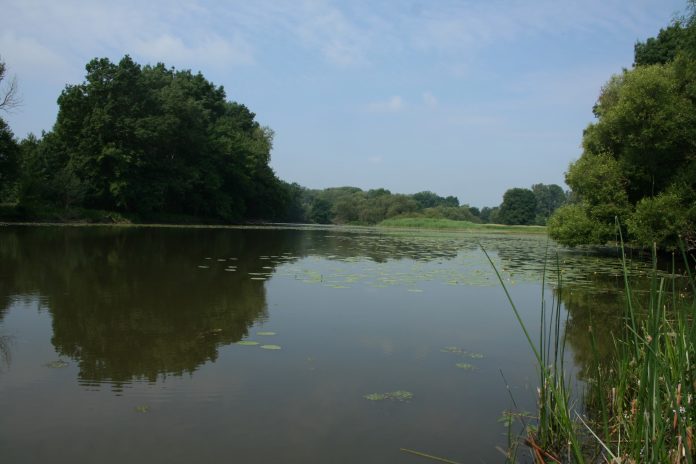 22. marca 2023Obsah1. ZÁKLADNÉ ÚDAJE  31.1 Názov a kategória chráneného územia    31.2 Prekryv s inými chránenými územiami a územiami medzinárodného významu 31.3 Kategória chráneného územia podľa medzinárodných štandardov   111.4 Vymedzenie chráneného územia (dotknuté územnosprávne jednotky – kraj, okres, obec, katastrálne územie, dotknuté lesné celky)    111.5 Výmera chráneného územia    162. PREDMET A CIELE OCHRANY   162.1 Ciele ochrany a manažmentu NP Podunajsko  162.2 Vymedzenie predmetu ochrany a odôvodnenie ochrany   172.3 Zhodnotenie stavu predmetu ochrany a stanovenie cieľov ochrany   223. PODROBNOSTI O OCHRANE A VYUŽÍVANÍ ÚZEMIA   223.1 Vymedzenie zón a ekologicko-funkčných priestorov, podrobnosti o podmienkach územnej ochrany   223.2 Vymedzenie verejne prístupných častí územia a stanovenie možností ich využitia    484. NÁVRH RIEŠENIA SPÔSOBU A URČENIA VÝŠKY POSKYTNUTIA NÁHRADY ZA OBMEDZENIE BEŽNÉHO OBHOSPODAROVANIA   495. NÁVRH TECHNICKÉHO VYBAVENIA ÚZEMIA (OZNAČENIE CHRÁNENÉHO ÚZEMIA, JEHO ZÓN A PRÍSTUPOVÝCH miest DO CHRÁNENÉho územia)	495.1 Návrh označenia chráneného územia   495.2 Označenie zón chráneného územia   496. ZOZNAM POUŽITÝCH SKRATIEK   517. PREHĽAD ODBORNEJ LITERATÚRY A POUŽITÝCH ODBORNÝCH PODKLADOV   521. ZÁKLADNÉ ÚDAJE1.1 Názov a kategória chráneného územia Názov územia: Podunajsko. Vyhlasuje sa v kategórii národný park (ďalej aj „NP“ alebo „NP Podunajsko“) podľa § 19 zákona č. 543/2002 Z. z. o ochrane prírody a krajiny v znení neskorších predpisov (ďalej len „zákon č. 543/2002 Z. z.“ alebo „zákon“). Ochranné pásmo (OP) NP Podunajsko sa nevyhlasuje.Mapa vymedzenia NP je uvedená v prílohe.1.2 Prekryv s inými chránenými územiami a územiami medzinárodného významuNárodný park Podunajsko pokrýva územia zasahujúce do okresov Bratislava I, Bratislava II, Bratislava IV, Bratislava V, Senec, Dunajská Streda, Komárno a Nové Zámky, predovšetkým v hraniciach existujúcich chránených území.Celková výmera NP Podunajsko predstavuje 21 042,9 ha (výmera bude aktualizovaná). Najstaršie z nich je chránené od roku 1976 – prírodná rezervácia (PR) Kopáčsky ostrov. Územia národnej sústavy chránených území (v zmysle § 17 ods. 1 zákona č. 543/2002 Z. z.) majú celkovú rozlohu 1 446,46 ha (6,94 % z celkovej výmery NP Podunajsko). Tieto chránené územia predstavujú 4 národné prírodné rezervácie (NPR), 7 PR, 1 národnú prírodnú pamiatku (NPP), 2 prírodné pamiatky (PP) a 10 chránených areálov (CHA), celkovo 28 „maloplošných“ území národného významu. Ich prehľad je uvedený v tabuľke č. 3.NP Podunajsko sa prekrýva s 24 existujúcimi územiami európskeho významu (ÚEV, kódy SKUEV) vymedzenými v zmysle § 27 zákona č. 543/2002 Z. z., ktoré sú súčasťou európskej sústavy chránených území Natura 2000 podľa smernice Rady č. 92/43/EHS o ochrane biotopov, voľne žijúcich živočíchov a voľne rastúcich rastlín v platnom znení (ďalej len „smernica o biotopoch“) a s Chráneným vtáčím územím (CHVÚ) Dunajské luhy (kód SKCHVU007). Prekryv s európskou sústavou chránených území Natura 2000 je 96 % (CHVÚ a ÚEV mimo CHVÚ). Prehľad ÚEV je uvedený v tabuľke č. 1.V zmysle návrhu zonácie NP Podunajsko je výmera zóny A (5. stupeň ochrany) 3 238,9 ha, čo predstavuje 15,5 % z celkovej výmery. Výmera zóny B (4. stupeň ochrany) je 10 218 ha, čo predstavuje 48,6 % z celkovej výmery. Výmera zóny C (3. stupeň ochrany) je 7 586 ha, čo predstavuje 36,1 % z celkovej výmery. Prehľad je uvedený v tabuľke č. 2.Tab. č. 1 Prehľad ÚEV, ktoré sú súčasťou navrhovaného NP Podunajsko (stav k 1. 2. 2023)CHVÚ Dunajské luhy bolo vyhlásené vyhláškou Ministerstva životného prostredia Slovenskej republiky  č. 440/2008 z 24. októbra 2008, ktorou sa vyhlasuje Chránené vtáčie územie Dunajské luhy na výmere 16 511,58 ha a jej novelou – vyhláškou č. 466/2013 Z. z. .ÚEV boli zaradené do výnosu Ministerstva životného prostredia Slovenskej republiky  č. 3/2004-5.1 zo 14. júla 2004, ktorým sa vydáva národný zoznam území európskeho významu v znení neskorších predpisov a do rozhodnutia Komisie 2008/26/ES z 13. novembra 2007, ktorým sa podľa smernice Rady 92/43/EHS prijíma zoznam lokalít európskeho významu v Panónskej biogeografickej oblasti. Toto rozhodnutie Komisie bolo ďalej aktualizované novšími rozhodnutiami. V súčasnosti je účinné vykonávacie rozhodnutie Komisie (EÚ) 2023/239 zo 26. januára 2023, ktorým sa prijíma štrnásta aktualizácia zoznamu lokalít s európskym významom v panónskom biogeografickom regióne. Tab. č. 2 Navrhovaná zonácia NP Podunajsko (aktualizuje sa)NP Podunajsko zahŕňa významnú Ramsarskú lokalitu Dunajské luhy vyhlásenú 5. mája 1993 podľa Dohovoru o mokradiach majúcich medzinárodný význam predovšetkým ako biotopy vodného vtáctva (tzv. Ramsarský dohovor).Dunajské luhy predstavujú aj významné vtáčie územie (Important Bird Area/IBA) Európy ako územie medzinárodného významu pre ochranu vtákov na globálnej, regionálnej a subregionálnej úrovni s výmerou 22 040 ha (BirdLife International, 2001).  Z hľadiska významných vodných a mokraďových spoločenstiev sú účasťou územia navrhovaného NP Podunajsko aj Čiližské močiare.Mapy prekryvu s územiami európskej sústavy chránených území Natura 2000 a národnej sústavy chránených území (tzv. „maloplošné“ chránené územia) sú v prílohách.Tab. č. 3 Prehľad tzv. „maloplošných“ chránených území, ktoré sú súčasťou NP Podunajsko (stav k 1. 2. 2023)1.3 Kategória chráneného územia podľa medzinárodných štandardovNavrhovaný NP Podunajsko po vymedzení zón zodpovedá manažmentovej kategórii chránených území Medzinárodnej únie ochrany prírody (IUCN) Národný park – kategória II. Tá je definovaná ako rozsiahle prírodné alebo prírode blízke územie, určené na ochranu veľkoplošných ekologických procesov spolu s množstvom druhov a ekosystémov charakteristických pre dané územie, ktoré zároveň dávajú možnosť pre uplatnenie duchovných, vedeckých, vzdelávacích, rekreačných zámerov, či pre návštevnosť, ktoré sú zlučiteľné s cieľmi ochrany územia. Predmetom ochrany týchto území sú najmä biotopy a druhy vykazujúce v celoeurópskom meradle významný stupeň ohrozenia (lesné spoločenstvá, nelesná vegetácia, trvalé trávnaté porasty, mokrade a vodné plochy).Rekreácia a oddych v tomto území budú založené predovšetkým na zážitku z vnímania nedotknutej prírody. Poznávanie prírody a krajiny ako súčasť programov pre návštevníkov a rekreácia sú hlavnou úlohou manažmentu takéhoto chráneného územia.V lesoch NP, ktoré boli pred vyhlásením za chránené územie zmenené ľudskou činnosťou, ale v ktorých ekologické procesy naďalej prebiehajú alebo sa po vyhlásení samostatne znovu obnovili, budú vykonávané opatrenia na regeneráciu biotopov (napr. odstraňovanie stanovištne nepôvodných druhov drevín). Takýto opravný manažment bude časovo a priestorovo jasne ohraničený a bude v súlade s cieľmi ochrany uvedenými v kapitole 2.Územie je určené na ochranu druhov alebo biotopov a ich
manažment by mal odrážať túto prioritu. Okrem častí územia ponechaných na bezzásah si viaceré biotopy a druhy, ktoré sú predmetom ochrany, môžu vyžadovať pravidelné aktívne zásahy, nutné k zabezpečeniu ich konkrétnych požiadaviek alebo pre udržanie biotopov. Územie bude obhospodarované primárne kvôli vzácnej flóre a faune a manažmentové zásahy budú vykonávané s vedomím, že akýkoľvek zisk alebo sociálny benefit je tu sekundárny.1.4 Vymedzenie chráneného územia (dotknuté územnosprávne jednotky – kraj, okres, obec, katastrálne územie, dotknuté lesné celky)Tab. č. 4 Prehľad dotknutých územnosprávnych jednotiek na území NP Podunajsko (stav k 1. 2. 2023)Navrhovaný NP Podunajsko sa rozprestiera na 7 lesných celkoch (LC): Čalovo, Gabčíkovo, Komárno, Lesy SR Bratislava, Šamorín, Štúrovo, ostatné subjekty Bratislava. Prehľad užívateľov lesných celkov v NP Podunajsko je uvedený v tabuľke č. 5.Mapa pozemkov podľa foriem vlastníctva vrátane prehľadu vlastníctva a podielu na výmere chráneného územia, je v prílohe.Tab. č. 5 Užívatelia LC v NP Podunajsko v členení podľa LC (stav k 17. 3. 2023)	Z hľadiska vlastníckych vzťahov v NP Podunajsko prevládajú štátne pozemky, ktoré dosahujú výmeru 15 473,6 ha (výmera bude aktualizovaná), čo predstavuje 73,5 % celkovej plochy územia. Z hľadiska druhov pozemku prevládajú vodné plochy o výmere 8 465,1 ha, čo predstavuje 40,2 % celkovej plochy územia. Prehľad využívania pozemkov podľa evidencie katastra nehnuteľností v NP je uvedený v tabuľke č. 6.Tab. č. 6 Prehľad druhov pozemkov a foriem vlastníctva v NP Podunajsko (podľa registra KN-C so stavom k 1. 2. 2023) (výmera bude aktualizovaná)1.5 Výmera chráneného územiaCelková výmera navrhovaného NP Podunajsko predstavuje 21 042,9 ha (výmera bude aktualizovaná). Ochranné pásmo národného parku nie je vyhlásené. V predkladanom projekte ochrany sa navrhuje úprava hraníc NP s ohľadom na prírodné hodnoty územia.2. PREDMET A CIELE OCHRANY2.1 Ciele ochrany a manažmentu NP PodunajskoDlhodobý cieľ 1: Zachovanie alebo postupná obnova prirodzených ekosystémovOperatívny cieľ 1.1: Zachovanie prirodzených ekosystémov lužných lesov zabezpečením nerušeného priebehu prírodných procesov (zóna A).Operatívny cieľ 1.2: Odstraňovanie inváznych a nepôvodných drevín a obnova prirodzených lesných ekosystémov (zóny B, C).Operatívny cieľ 1.3: Zlepšenie stavu/odolnosti lesných ekosystémov postupmi prírode blízkeho lesného hospodárstva (zóna C).Operatívny cieľ 1.4: Zlepšiť vodný režim chráneného územia zvýšením dynamiky stabilnej a vysokej hladiny povrchovej a podzemnej vody v území, a tým zlepšiť stav vodných a mokraďových biotopovOperatívny cieľ 1.5: Zachovať celistvosť a funkcie chráneného územia, hlavne ochranu ekosystémov významných pre udržanie biologickej rozmanitosti a ekologickej stability s charakteristickým vzhľadom krajiny. Dlhodobý cieľ 2: Propagovanie neinvazívneho turizmu, edukačnej a rekreačnej funkcie prírody a krajiny s ohľadom na zabezpečenie udržateľnosti priaznivého stavu biotopovOperatívny cieľ 2.1: Formovať kvalitné zázemie založené na spolupráci a uplatňovať manažment udržateľného cestovného ruchu pre spravovanie národného parku.Operatívny cieľ 2.2: Zlepšiť informovanie a vzdelávanie verejnosti o prírodných hodnotách územia národného parku a zapojiť ju do jeho dlhodobej ochrany s cieľom eliminovať negatívne vplyvy v území.Operatívny cieľ 2.3: Zabezpečiť udržanie priaznivého stavu biotopov a druhov európskeho významu a národného významu, ktoré sú predmetom ochrany v národnom parku a udržanie priaznivého stavu ostatných druhov európskeho a národného významu vyskytujúcich sa v území.Operatívny cieľ 2.4: Zlepšiť stav biotopov a populácií najviac ohrozených druhov vtákov, ktoré sú súčasne aj predmetom ochrany (kritériové druhy) v CHVÚ Dunajské luhy.Operatívny cieľ 2.4: Zlepšiť stav biotopov a populácií pôvodných druhov rýb vyskytujúcich sa v území.Dlhodobý cieľ 3: Zvyšovanie úrovne poznania predmetov ochrany a faktorov ovplyvňujúcich ich stavOperatívny cieľ 3.1: Zlepšiť poznanie chránených a osobitne významných častí prírody a krajiny v národnom parku.Operatívny cieľ 3.2: Zabezpečiť systematický monitoring biotopov a druhov, ktoré sú predmetom ochrany.Dlhodobý cieľ 4: Zachovanie alebo zlepšovanie stavu nelesných biotopov a druhov Operatívny cieľ 4.1: Zachovať trvalé trávne porasty na nezmenšujúcej sa výmereOperatívny cieľ 4.2: Zachovať ostatné nelesné a lesné biotopy s extenzívnym využitím na nezmenšujúcej sa výmere.Operatívny cieľ 4.3: Zabezbečiť zachovanie pôvodných dunajských lesostepí a typických xerotermných biotopov s výskytom chránených druhov rastlín (Orchidaceae).Operatívny cieľ 4.4: Zachovať nezmenený charakter mokraďových spoločenstiev územia Čiližské močiare a ďalších vodných tokov bez úprav toku na celej ich dĺžke.Dlhodobý cieľ 5: Zachovanie krajinného rázu územia a jeho estetickej a prírodnej hodnotyOperatívny cieľ 5.1: Zamedziť urbanizovaniu územia národného parku, zachovať špecifický a charakteristický krajinný ráz poľnohospodárskych častí územia národného parku.Operatívny cieľ 5.2: Posudzovať dopad investičných a rozvojových aktivít na migráciu živočíchov a eliminovať bariérový efekt existujúcej infraštruktúry.2.2 Vymedzenie predmetu ochrany a odôvodnenie ochranyPredmetom ochrany chráneného územia sú é biotopy európskeho významu a národného významu podľa prílohy č. 1 k vyhláške MŽP SR č. 170/2021 Z. z., ktorou sa vykonáva zákon č. 543/2002 Z. z. o ochrane prírody a krajiny v znení neskorších predpisov (ďalej len „vyhláška MŽP SR č. 170/2021 Z. z.“). Sú uvedené v tabuľkách č. 7 a 8, resp. zobrazené v mapách v prílohách.Tab. č. 7 Biotopy európskeho významu, ktoré sú predmetom ochrany v NP Podunajsko v zmysle prílohy č. 1 k vyhláške MŽP SR č. 170/2021 Z. z.Vysvetlivka:* prioritné biotopy európskeho významu – biotopy, za zachovanie ktorých má EÚ mimoriadnu zodpovednosťTab. č. 8 Biotopy národného významu, ktoré sú predmetom ochrany v NP Podunajsko v zmysle prílohy č. 1 k vyhláške MŽP SR č. 170/2021 Z. z.Predmetom ochrany v NP Podunajsko sú biotopy chránených druhov podľa prílohy č. 4 k vyhláške MŽP SR č. 170/2021 Z. z., a to:biotopy druhov rastlín európskeho významu: Cievnaté rastliny: hadinec červený (Echium maculatum L. (syn. E. russicum J. F. Gmel.)): SKUEV0184, SKUEV0184; pichliač úzkolistý (Cirsium brachycephalum Jur.): SKUEV0182, SKUEV1182, SKUEV2090; klinček včasný Lumnitzerov (Dianthus praecox subsp. Lumnitzeri (Wiesb.)): SKUEV0800; kosatec piesočný (Iris arenaria Waldst. Et Kit.): SKUEV0067, SKUEV2067; jesienka piesočná (Colchicum arenarium Waldst. et Kit.): SKUEV0067, SKUEV2067; jazýčkovec jadranský (Himantoglossum adriaticum): SKUEV0295; zeler plazivý (Apium repens): SKUEV0090;biotopy druhov rastlín národného významu:Cievnaté rastliny:Oddelenie machorasty (Bryophyta):mrvka plávajúca (Riccia fluitans)Oddelenie plavúňorasty (Lycopodiophyta):slezinník čierny (Asplenium adiantum-nigrum L.), vranček švajčiarsky (Lycopodioides helveticumOddelenia papraďorasaty (Pteridophyta):hadivka obyčajná (Ophioglossum vulgatum)Oddelenie semenné rastliny (Spermathophyta):palina rakúska (Artemisia austriaca Jacq), ostronôžka poľná metlinatá (Consolida regalis subsp. Paniculata (Host) Soó), klinček včasný Lumnitzerov (Dianthus praecox subsp. Lumnitzeri (Wiesb.)), kozinec drsný (Astragalus asper Wulfen ex Jacq), pokrut jesenný (Spiranthes spiralis), vstavač obyčajný (Orchis morio), vstavač vojenský (Orchis militaris), vstavač ploštičný (Orchis coriophora), vstavač počerný (Orchis ustulata), červenohlav ihlanovitý (Anacamptis pyramidalis),), lucerna tesálska (Medicago monspeliaca), fialka kitaibelova (Viola kitaibeliana), rezavka aloovitá (Stratiotes aloides), zeler plazivý (Apium repens), šípovka vodná (Sagitaria sagittifolia), leknica žltá (Nuphar lutea), scila viedeňská (Scilla vindobonensis), modrica nebadaná (Muscari neglectum), zemežlč menšia (Centaurium erythraea), prilbovka biela (Cephalanthera damasonium), rožkatec pohrúžený (Ceratophyllum submersum), trojradovka hlávkatá (Dichostylis micheliana), truskavec obyčajný (Hippuris vulgaris), bleduľa letná (Leucojum aestivum), lekno biele (Nymphaea alba), stolístok praslenatý (Myriophyllum verticillatum), riečňanka menšia (Najas minor), záraza útla (Orobanche gracilis), starček zlatožltý (Senecio doria),  žltuška jednoduchá pravá (Thalictrum simplex subsp. simplex), pálka striebristosivá (Typha shuttleworthii), bublinatka obyčajná (Utricularia vulgaris), pŕhľavka kyjevská (Urtica kioviensis), fialka vššia (Viola elatior); dub sivý (Quercus pedunculiflora);	Predmetom ochrany v NP Podunajsko sú biotopy chránených druhov podľa prílohy č. 5 k vyhláške MŽP SR č. 170/2021 Z. z., a to:biotopy druhov živočíchov európskeho a národného významu:Lastúrnikykorýtko riečne (Unio crassus): SKUEV0064 Bratislavské luhy, SKUEV0824 Dolný tok Ipľa, SKUEV0393 Dunaj;Ulitníkypipmprlík mokraďový (Vertigo angustior): SKUEV0393 Dunaj, pimprlík bruškatý (Vertigo moulinsiana): SKUEV0090 Dunajské luhy; kotúľka štíhla (Anisus vorticulus): SKUEV0090 Dunajské luhy, SKUEV0182 Číčovské luhy;Vážkyvážka jednoškvrnná (Leucorrhinia pectoralis): SKUEV0064 Bratislavské Luhy, SKUEV0182 Číčovské luhy, CHA Ostrovné lúčky;Chrobákyfuzáč veľký (Cerambyx cerdo): SKUEV 0067 Čenkov, SKUEV0184 Burdov, SKUEV0269 Ostrovné lúčky, SKUEV1227 Čiližské močiare, CHA Čenkov, CHA Ostrovné lúčky; roháč veľký (Lucanus cervus): SKUEV2067 Čenkov, SKUEV0064 Bratislavské luhy, SKUEV0295 Biskupické luhy, SKUEV0090 Dunajské luhy, SKUEV0270 Hrušov, SKUEV0269 Ostrovné lúčky, SKUEV1269 Ostrovné lúčky, SKUEV1269 Ostrovné lúčky, CHA Čenkov, CHA Ostrovné lúčky; hubár jednorohý (Bolbelasmus unicornis): SKUEV 0295 Biskupické luhy;bystruška južná (Carabus hungaricus): SKUEV0184 Burdov; pižmovec hnedý (Osmoderma eremita): SKUEV1227 Čiližské močiare; kováčik fialový (Limoniscus violaceus): SKUEV0184 Burdov; plocháč veľký (Cucujus cinnaberinus): SKUEV0064 Bratislavské luhy, SKUEV0090 Dunajské luhy, SKUEV0293 Kľúčovské rameno, SKUEV0269 Ostrovné lúčky, SKUEV1269 Ostrovné lúčky, CHA Ostrovné lúčky; potápnik dvojčiarový (Graphoderus bilineatus): SKUEV0064 Bratislavské luhy, SKUEV0090 Dunajské luhy, SKUEV0293 Kľúčovské rameno, SKUEV0182 Číčovské luhy, SKUEV1182 Číčovské luhy;Motýlemora Schmidtova (Dioszeghyana [=Orthosia] schmidtii): SKUEV0064 Bratislavské luhy; priadkovec trnkový (Eriogaster catax): SKUEV0064 Bratislavské luhy, SKUEV0184 Burdov, ohniváčik veľký (Lycaena dispar): SKUEV0064 Bratislavské luhy; modráčik krvavcový (Phengaris teleius): SKUEV0064 Bratislavské luhy;Rybyhlavátka podunajská (Hucho hucho): SKUEV2064 Bratislavské luhy, SKUEV2064 Dunaj, SKUEV0090 Dunajské luhy; hlaváč bieloplutvý (Cottus gobio): SKUEV 0064 Bratislavské luhy, SKUEV2064 Dunaj, SKUEV0090 Dunajské luhy; hrúz bieloplutvý (Romanogobio albipinnatus): SKUEV0064 Bratislavské luhy, SKUEV0824 Dolný tok Ipľa, SKUEV0393 Dunaj, SKUEV2064 Dunaj, SKUEV0090 Dunajské luhy, SKUEV0270 Hrušov, SKUEV0293 Kľúčovské rameno, SKUEV1293 Kľúčovské rameno, SKUEV0269 Ostrovné lúčky, SKUEV0183 Veľkolélsky ostrov, SKUEV1182 Číčovské luhy, CHA Ostrovné lúčky; hrúz Kesslerov (Romanogobio kesslerii): SKUEV0064 Bratislavské luhy, SKUEV0393 Dunaj, SKUEV0090 Dunajské luhy, SKUEV0270 Hrušov, SKUEV0293 Kľúčovské rameno, SKUEV0183 Veľkolélsky ostrov; mrena škvrnitá (Barbus meridionalis): SKUEV0824 Dolný tok Ipľa; lopatka dúhová (Rhodeus sericeus amarus): SKUEV0064 Bratislavské luhy, SKUEV0824 Dolný tok Ipľa, SKUEV0393 Dunaj, SKUEV0090 Dunajské luhy, SKUEV0270 Hrušov, SKUEV0293 Kľúčovské rameno, SKUEV1293 Kľúčovské Rameno, SKUEV0269 Ostrovné lúčky, SKUEV1269 Ostrovné lúčky, SKUEV0183 Veľkolélsky ostrov, SKUEV1227 Čiližské močiare, SKUEV0182 Číčovské luhy, SKUEV1182 Číčovské luhy, CHA Ostrovné lúčky; plotica lesklá (Rutilus pigus): SKUEV2064 Bratislavské luhy, SKUEV0824 Dolný tok Ipľa, SKUEV0393 Dunaj, SKUEV2064 Dunaj, SKUEV0090 Dunajské luhy, SKUEV0270 Hrušov, SKUEV0293 Kľúčovské rameno, SKUEV1293 Kľúčovské rameno, SKUEV0182 Číčovské luhy; hrebenačka pásavá (Gymnocephalus schraetzer): SKUEV2064 Bratislavské luhy, SKUEV0824 Dolný tok Ipľa, SKUEV0393 Dunaj, SKUEV2064 Dunaj, SKUEV0090 Dunajské luhy, SKUEV0270 Hrušov, SKUEV0293 Kľúčovské rameno; hrebenačka Balonova/vysoká (Gymnocephalus baloni): SKUEV0064 Bratislavské luhy, SKUEV0824 Dolný tok Ipľa, SKUEV0393 Dunaj, SKUEV0090 Dunajské luhy, SKUEV0270 Hrušov, SKUEV0293 Klúčovské rameno, SKUEV1293 Kľúčovské rameno, SKUEV0269 Ostrovné lúčky, SKUEV1269 Ostrovné lúčky, SKUEV0183 Veľkolélsky ostrov, SKUEV0182 Číčovské luhy, SKUEV1182 Číčovské luhy, CHA Ostrovné lúčky; šabľa krivočiara (Pelecus cultratus): SKUEV2064 Bratislavské luhy, SKUEV0295 Biskupické luhy, SKUEV0393 Dunaj, SKUEV2064 Dunaj, SKUEV0090 Dunajské luhy, SKUEV0270 Hrušov, SKUEV0293 Kľúčovské rameno, SKUEV0182 Číčovské luhy; pĺž zlatistý (Sabanejewia aurata): SKUEV0064 Bratislavské luhy, SKUEV0824 Dolný tok Ipľa, SKUEV0393 Dunaj, SKUEV2064 Dunaj, SKUEV0090 Dunajské luhy, SKUEV0270 Hrušov, SKUEV0293 Kľúčovské rameno, SKUEV1293 Kľúčovské rameno, SKUEV0183 Veľkolélsky ostrov, SKUEV0182 Číčovské luhy, SKUEV1182 Číčovské luhy; pĺž podunajský (Cobitis taenia): SKUEV2064 Bratislavské luhy, SKUEV0824 Dolný tok Ipľa, SKUEV2064 Dunaj, SKUEV0090 Dunajské luhy, SKUEV0182 Číčovské luhy, SKUEV1182 Číčovské luhy; čík európsky (Misgurnus fossilis): SKUEV0824 Dolný tok Ipľa, SKUEV0090 Dunajské luhy, SKUEV0293 Kľúčovské rameno, SKUEV1293 Kľúčovské rameno, SKUEV1227 Čiližské močiare, SKUEV0182 Číčovské luhy, SKUEV1182 Číčovské luhy; kolok veľký (Zingel zingel): SKUEV2064 Bratislavské luhy, SKUEV0824 Dolný tok Ipľa, SKUEV2064 Dunaj, SKUEV0090 Dunajské luhy, SKUEV0293 Kľúčovské rameno; kolok vretenovitý (Zingel streber): SKUEV0064 Bratislavské luhy, SKUEV0824 Dolný tok Ipľa, SKUEV2064 Dunaj, SKUEV0090 Dunajské luhy, SKUEV0270 Hrušov, SKUEV0293 Kľúčovské rameno, SKUEV1293 Kľúčovské rameno, SKUEV0183 Veľkolélsky ostrov; boleň dravý (Aspius aspius): SKUEV1064 Bratislavské luhy, SKUEV0824 Dolný tok Ipľa, SKUEV2064 Dunaj, SKUEV0090 Dunajské luhy, SKUEV0270 Hrušov, SKUEV0182 Číčovské luhy, SKUEV1182 Číčovské luhy; blatniak tmavý (Umbra krameri): SKUEV1227 Čiližské močiare, SKUEV0182Číčovské luhy, SKUEV1182 Číčovské luhy;Obojživelníkykunka červenobruchá (Bombina bombina): SKUEV 0067 Čenkov, SKUEV0064 Bratislavské luhy, SKUEV 0295 Biskupické luhy, SKUEV0184 Burdov, SKUEV0824 Dolný tok Ipľa, SKUEV0090 Dunajské luhy, SKUEV0270 Hrušov, SKUEV0293 Kľúčovské rameno, SKUEV1293 Kľúčovské rameno, SKUEV0269 Ostrovné lúčky, SKUEV1269 Ostrovné lúčky, SKUEV0183 Veľkolélsky ostrov, SKUEV0182 Číčovské luhy, SKUEV1182 Číčovské luhy, CHA Čenkov, CHA Ostrovné lúčky; mlok dunajský (Triturus dobrogicus): SKUEV0064 Bratislavské luhy, SKUEV0090 Dunajské luhy, SKUEV0269 Ostrovné lúčky, SKUEV1269 Ostrovné lúčky, SKUEV0183 Veľkolélsky ostrov, SKUEV1227 Čiližské močiare, CHA Ostrovné lúčky;Vtákykačica chrapačka (Spatula querquedula): SKCHVU007 Dunajské luhy; kačica chripľavka (Mareca strepera): SKCHVU007 Dunajské luhy; chochlačka sivá (Aythya ferina): SKCHVU007 Dunajské luhy; hrdzavka potápavá (Netta rufina): SKCHVU007 Dunajské luhy; hlaholka severská (Bucephala clangula): SKCHVU007 Dunajské luhy; potápač malý/potápač biely (Mergellus albellus): SKCHVU007 Dunajské luhy; bučiačik močiarny (Ixobrychus minutus): SKCHVU007 Dunajské luhy; volavka striebristá/beluša malá (Egretta garzetta): SKCHVU007 Dunajské luhy; bocian čierny (Ciconia nigra): SKCHVU007 Dunajské luhy; orliak morský (Haliaeetus albicilla): SKCHVU007 Dunajské luhy; kaňa močiarna (Circus aeruginosus): SKCHVU007 Dunajské luhy; haja tmavá (Milvus migrans): SKCHVU007 Dunajské luhy; čajka čiernohlavá (Larus melanocephalus): SKCHVU007 Dunajské luhy; rybár riečny (Sterna hirundo): SKCHVU007 Dunajské luhy; kalužiak červenonohý (Tringa totanus) SKCHVU007 Dunajské luhy; rybárik riečny (Alcedo atthis): SKCHVU007 Dunajské luhy; brehuľa riečna (Riparia riparia): SKCHVU007 Dunajské luhy; ľabtuška poľná (Anthus campestris): SKCHVU007 Dunajské luhy;Cicavceuchaňa čierna (Barbastella barbastellus): SKUEV0064 Bratislavské luhy, SKUEV0184 Burdov; netopier obyčajný (Myotis myotis): SKUEV0064 Bratislavské luhy, SKUEV0184 Burdov, SKUEV0269 Ostrovné lúčky, SKUEV1269 Ostrovné lúčky, CHA Ostrovné lúčky,netopier Bechsteinov (Myotis bechsteinii): SKUEV0064 Bratislavské luhy, SKUEV0184 Burdov; netopier brvitý (Myotis emarginatus): SKUEV0184 Burdov; netopier pobrežný (Myotis dasycneme): SKUEV0064 Bratislavské luhy; podkovár veľký (Rhinolophus ferrumequinum): SKUEV0184 Burdov; podkovár malý (Rhinolophus hipposideros): SKUEV0184 Burdov; hraboš severský panónsky (Microtus oeconomus mehelyi): SKUEV0295 Biskupické luhy, SKUEV0090 Dunajské luhy, SKUEV0270 Hrušov, SKUEV1227 Čiližské močiare, SKUEV0182 Číčovské luhy, SKUEV1182 Číčovské luhy, NPR Číčovské mŕtve rameno; bobor eurázijský (Castor fiber): SKUEV0064 Bratislavské luhy, SKUEV2064 Dunaj, SKUEV0090 Dunajské luhy, SKUEV0270 Hrušov, SKUEV0293 Kľúčovské rameno, SKUEV1293 Kľúčovské rameno, SKUEV0269 Ostrovné lúčky, SKUEV1269 Ostrovné lúčky, SKUEV1182 Číčovské luhy, CHA Pečniansky les; vydra riečna (Lutra lutra): SKUEV0184 Burdov, SKUEV0393 Dunaj, SKUEV0090 Dunajské luhy, SKUEV0293 Klúčovské rameno, SKUEV1293 Kľúčovské rameno, SKUEV0183 Veľkolélsky ostrov, SKUEV1227 Čiližské močiare, SKUEV0182 Číčovské luhy, SKUEV1182 Číčovské luhy.Abiotické javy Navrhovaný NP Podunajsko je tvorený najmä alúviami vodných tokov nížinného charakteru, ktoré vytvárajú riečne nivy s meandrami a riečnymi ramenami. Tento dynamický meandrujúci nížinný riečny ekosystém umožnil vznik rozmanitých a biotopov od vŕbovo-topoľových lužných lesov po xerotermné lesostepné spoločenstvá.Podunajská nížina je z morfogenetického hľadiska typom mladej poriečnej roviny. Základným typom reliéfu je typ erózno-denudačného reliéfu (reliéf rovín a nív), pričom územie sa nachádza na recentných agradačných valoch. Pôvodne bola vytvorená nánosovým kužeľom vzniknutým ako dôsledok postupnej sedimentácie materiálu naneseného riekou Dunaj. Na týchto sedimentoch Dunaj neustále prekladal svoje koryto a modeloval celé územie Podunajska. Meandrujúce ramená Dunaja vytvárali riečny tok v krajine, ktorý bol schopný zachytávať veľké množstvo podzemnej vody.Pozostatky krajinotvornej činnosti rieky môžeme dodnes pozorovať aj vo vnútrozemí Žitného ostrova na základe zvyškov dunajských ramien tvorených v súčasnosti už iba depresiami, ktoré sú periodicky zaplavované povrchovými a podzemnými vodami. Medzi Bratislavou a Komárnom dominujú tomuto riečnemu systému dve hlavné ramená; Dunaj a Malý Dunaj, ktoré spolu s Vážskym Dunajom vytvárajú najväčší riečny ostrov v Európe. 2.3 Zhodnotenie stavu predmetu ochrany a stanovenie cieľov ochranyNa základe zhodnotenia stavu druhov a biotopov zo správ podľa čl. 17 smernice o biotopoch, medzinárodných záväzkov a cieľov stanovených v strategických dokumentoch EÚ a Slovenskej republiky je potrebné v predmetnom území zachovať alebo zlepšiť stav uvedených predmetov ochrany. Hodnotenie biotopov európskeho významu a stanovenie cieľov ochrany je uvedené v prílohe.3. PODROBNOSTI O OCHRANE A VYUŽÍVANÍ ÚZEMIA3.1 Vymedzenie zón a ekologicko-funkčných priestorov, podrobnosti o podmienkach územnej ochranyK zabezpečeniu cieľov ochrany slúži diferenciácia územia národného parku na ekologicko-funkčné priestory (EFP) a zóny. Rozdelenie územia na ekologicko-funkčné priestoryEFP sú vymedzené na základe zoskupenia ekologicky príbuzných biotopov a ich rovnakého ekologického a socioekonomického hodnotenia. EFP je charakterizovaný homogenitou ekologických podmienok a jednotným funkčným zameraním z hľadiska cieľov ochrany prírody, pričom je v území priestorovo opakovateľnou jednotkou s podrobne určeným typom základnej starostlivosti. Na území NP Podunajsko sa vyčleňuje 6 EFP. Ich prehľad a ďalšie podrobnosti sú uvedené v tabuľke č. 9.Tab. č. 9 Prehľad ekologicko-funkčných priestorov na území navrhovaného NP PodunajskoPodrobnosti o podmienkach územnej ochranyVymedzené územie je podľa § 19 zákona č. 543/2002 Z. z. zaradené do kategórie národný park s navrhovanými zónami A, B, C, D pre ktoré platí 5., 4., 3. a 2. stupeň ochrany. Na celom území NP bude vo všetkých zónach voľný pohyb osôb. Obmedzenie voľného pohybu ostane zachované len v takom rozsahu, v akom platí v rámci už existujúcich opatrení (napr. sezónne obmedzenie na lokalitách vybraných druhov v hniezdnom období).Zóna APre navrhovaný stupeň ochrany v zóne A zákon v § 16 definuje zakázané činnosti a činnosti vyžadujúce súhlas orgánu ochrany prírody.Podľa § 16 ods. 1 zákona č. 543/2002 Z. z. je na území, na ktorom platí 5. stupeň ochrany, zakázané:vykonávať činnosti uvedené v § 15 ods. 1 zákonajazdiť a stáť s motorovým vozidlom, motorovou trojkolkou, motorovou štvorkolkou, snežným skútrom alebo záprahovým vozidlom, najmä vozom, kočom alebo saňami, na pozemky za hranicami zastavaného územia obce mimo diaľnice, cesty a miestnej komunikácie, parkoviska, čerpacej stanice, garáže, továrenského, staničného alebo letištného priestoru [§ 13 ods. 1 písm. a)];Tento zákaz sa nevzťahuje na vjazd alebo státie vozidla:slúžiaceho na obhospodarovanie pozemku alebo patriaceho správcovi vodného toku alebo vlastníkovi, správcovi a nájomcovi pozemku, na ktorý sa vzťahuje tento zákaz,na miesta, ktoré okresný úrad v sídle kraja vyhradí návštevným poriadkom národného parku a jeho ochranného pásma alebo uverejnením zoznamu týchto miest na svojej úradnej tabuli, webovom sídle a na úradnej tabuli dotknutej obce,ak jeho vjazd alebo státie boli povolené podľa osobitného predpisu (§ 31 zákona č. 326/2005 Z. z. o lesoch),slúžiaceho na vykonávanie výskumu, ktorý je vykonávaný na základe požiadavky uplatnenej v záväznom stanovisku orgánu ochrany prírody (vydanie rozhodnutia v zisťovacom konaní alebo záverečného stanoviska v konaní o posudzovaní vplyvov strategického dokumentu alebo jeho zmeny alebo navrhovanej činnosti alebo jeho zmeny na životné prostredie) v konaní podľa osobitného predpisu (§ 23 a 30 zákona č. 24/2006 Z. z. o posudzovaní vplyvov na životné prostredie a o zmene a doplnení niektorých zákonov) v rozsahu, spôsobom a za podmienok uvedených v tomto stanovisku.vchádzať alebo jazdiť na bicykli, trojkolke, kolobežke alebo na samovyvažovacom vozidle na pozemkoch za hranicami zastavaného územia obce mimo diaľnice, cesty, miestnej komunikácie a vyznačenej cyklotrasy [§ 14 ods. 1 písm. b)]; Tento zákaz sa nevzťahuje na vjazd alebo státie vozidla:slúžiaceho na obhospodarovanie pozemku alebo patriaceho správcovi vodného toku alebo vlastníkovi, správcovi a nájomcovi pozemku, na ktorý sa vzťahuje tento zákaz,na miesta, ktoré okresný úrad v sídle kraja vyhradí návštevným poriadkom národného parku a jeho ochranného pásma alebo uverejnením zoznamu týchto miest na svojej úradnej tabuli, webovom sídle a na úradnej tabuli dotknutej obce,ak jeho vjazd alebo státie boli povolené podľa osobitného predpisu (§ 31 zákona č. 326/2005 Z. z. o lesoch),slúžiaceho na vykonávanie výskumu, ktorý je vykonávaný na základe požiadavky uplatnenej v záväznom stanovisku orgánu ochrany prírody (vydanie rozhodnutia v zisťovacom konaní alebo záverečného stanoviska v konaní o posudzovaní vplyvov strategického dokumentu alebo jeho zmeny alebo navrhovanej činnosti alebo jeho zmeny na životné prostredie) v konaní podľa osobitného predpisu (§ 23 a 30 zákona č. 24/2006 Z. z. o posudzovaní vplyvov na životné prostredie a o zmene a doplnení niektorých zákonov) v rozsahu, spôsobom a za podmienok uvedených v tomto stanovisku.pohybovať sa mimo vyznačeného turistického chodníka alebo náučného chodníka za hranicami zastavaného územia obce [§ 14 ods. 1 písm. c)];Tento zákaz neplatí na pohyb:v súvislosti s obhospodarovaním pozemku, výkonom práva poľovníctva alebo výkonom rybárskeho práva a na pohyb správcu vodného toku, obhospodarovateľa lesa a vlastníka, správcu a nájomcu pozemku, na ktorý sa vzťahuje tento zákaz,na miestach, ktoré okresný úrad v sídle kraja vyhradí návštevným poriadkom národného parku a jeho ochranného pásma alebo uverejnením zoznamu týchto miest na svojej úradnej tabuli, webovom sídle a na úradnej tabuli dotknutej obce; tieto miesta môžu zahŕňať aj celé chránené územie a jeho ochranné pásmo,v súvislosti s výskumom, ktorý je vykonávaný na základe požiadavky uplatnenej v záväznom stanovisku orgánu ochrany prírody (vydanie rozhodnutia v zisťovacom konaní alebo záverečného stanoviska v konaní o posudzovaní vplyvov strategického dokumentu alebo jeho zmeny alebo navrhovanej činnosti alebo jeho zmeny na životné prostredie) v konaní podľa osobitného predpisu (§ 23 a 30 zákona č. 24/2006 Z. z. o posudzovaní vplyvov na životné prostredie a o zmene a doplnení niektorých zákonov) v rozsahu, spôsobom a za podmienok uvedených v tomto stanovisku.táboriť, stanovať, bivakovať, jazdiť na koni, zakladať oheň mimo uzavretých stavieb, lyžovať, vykonávať horolezecký alebo skalolezecký výstup, skialpinizmus alebo iné športové aktivity za hranicami zastavaného územia obce [§ 14 ods. 1 písm. d)];Tento zákaz neplatí na miestach, ktoré okresný úrad v sídle kraja vyhradí návštevným poriadkom národného parku a jeho ochranného pásma alebo uverejnením zoznamu týchto miest na svojej úradnej tabuli, webovom sídle a na úradnej tabuli dotknutej obce; tieto miesta môžu zahŕňať aj celé chránené územie a jeho ochranné pásmo.Zákaz zakladania ohňa mimo uzavretých stavieb neplatí, ak ide o činnosť súvisiacu so zabezpečením zdravotného stavu lesného porastu.organizovať verejné telovýchovné, športové a turistické podujatie, ako aj iné verejnosti prístupné spoločenské podujatie [§ 14 ods. 1 písm. e)];Tento zákaz neplatí na miestach, ktoré okresný úrad v sídle kraja vyhradí návštevným poriadkom národného parku a jeho ochranného pásma alebo uverejnením zoznamu týchto miest na svojej úradnej tabuli, webovom sídle a na úradnej tabuli dotknutej obce; tieto miesta môžu zahŕňať aj celé chránené územie a jeho ochranné pásmo.použiť zariadenie spôsobujúce svetelné a hlukové efekty, najmä ohňostroj, laserové zariadenie, reprodukovanú hudbu mimo uzavretých stavieb [§ 14 ods. 1 písm. f)];Tento zákaz neplatí na miestach, ktoré okresný úrad v sídle kraja vyhradí návštevným poriadkom národného parku a jeho ochranného pásma alebo uverejnením zoznamu týchto miest na svojej úradnej tabuli, webovom sídle a na úradnej tabuli dotknutej obce; tieto miesta môžu zahŕňať aj celé chránené územie a jeho ochranné pásmo.vysádzať alebo pestovať nepôvodné druhy rastlín alebo vypúšťať alebo chovať v zajatí nepôvodné druhy živočíchov mimo uzavretých stavieb [§ 14 ods. 1 písm. g)];Tento zákaz neplatí na miestach, ktoré okresný úrad v sídle kraja vyhradí návštevným poriadkom národného parku a jeho ochranného pásma alebo uverejnením zoznamu týchto miest na svojej úradnej tabuli, webovom sídle a na úradnej tabuli dotknutej obce; tieto miesta môžu zahŕňať aj celé chránené územie a jeho ochranné pásmo.zbierať rastliny vrátane ich plodov [§ 14 ods. 1 písm. h)];Tento zákaz neplatí:na miestach, ktoré okresný úrad v sídle kraja vyhradí návštevným poriadkom národného parku a jeho ochranného pásma alebo uverejnením zoznamu týchto miest na svojej úradnej tabuli, webovom sídle a na úradnej tabuli dotknutej obce; tieto miesta môžu zahŕňať aj celé chránené územie a jeho ochranné pásmo,na vlastníka, správcu a nájomcu pozemku, na ktorý sa vzťahuje tento zákaz.organizovať spoločné poľovačky [§ 14 ods. 1 písm. i)]; vykonávať banskú činnosť a činnosť vykonávanú banským spôsobom [§ 14 ods. 1 písm. j)];rozorávať alebo inak odstraňovať existujúce trvalé trávne porasty [§ 14 ods. 1 písm. k)];používať iné spôsoby hospodárenia v lesoch ako prírode blízke hospodárenie [§ 14 ods. 1 písm. l)];zriadiť poľovnícke zariadenie alebo rybochovné zariadenie [§ 15 ods. 1 písm. b)];umiestniť informačné, reklamné alebo propagačné zariadenie, ako aj akýkoľvek iný reklamný alebo propagačný pútač, alebo tabuľu [§ 15 ods. 1 písm. c)];aplikovať chemické látky a hnojivá [§ 15 ods. 1 písm. d)];rúbať dreviny okrem inváznych nepôvodných druhov drevín uvedených v zoznamoch podľa osobitných predpisov [§ 15 ods. 1 písm. e)];zbierať nerasty alebo skameneliny [§ 15 ods. 1 písm. f)];oplocovať pozemok okrem oplotenia lesnej škôlky, ovocného sadu a vinice [§ 15 ods. 1 písm. g)];umiestniť košiar, stavbu alebo iné zariadenie na ochranu hospodárskych zvierat [§ 15 ods. 1 písm. h)];Tento zákaz neplatí na miestach, ktoré okresný úrad v sídle kraja vyhradí uverejnením zoznamu týchto miest na svojej úradnej tabuli, webovom sídle a na úradnej tabuli dotknutej obce.vykonávať geologické práce [§ 15 ods. 1 písm. i)];umiestniť zariadenie na vodnom toku alebo inej vodnej ploche neslúžiacej plavbe alebo správe vodného toku alebo vodného diela [§ 15 ods. 1 písm. j)];voľne pustiť psa okrem psa používaného na plnenie úloh podľa osobitných predpisov (služobný pes) a poľovného psa [§ 15 ods. 1 písm. k)];prikrmovať alebo vnadiť [§ 15 ods. 1 písm. l)];zasiahnuť do lesného porastu, narušiť vegetačný a pôdny kryt,pásť, napájať, preháňať alebo nocovať hospodárske zvieratá,umiestniť a používať intenzívny svetelný zdroj na osvetlenie územia,rušiť pokoj a ticho,meniť stav mokrade alebo koryto vodného toku,umiestniť stavbu,vysádzať rastliny. Výnimku zo zakázaných činností v území s piatym stupňom ochrany môže povoliť v zmysle § 67 zákona okresný úrad v sídle kraja (OÚ v SK). Povolené činnosti môžu byť realizované v zmysle § 29 ods. 3 písm. a) a b) a ods. 4 zákona len v záujme ochrany prírody a krajiny a ak činnosť významne neovplyvní stav predmetu ochrany z hľadiska cieľov jeho ochrany. Pôjde predovšetkým o opatrenia v zmysle § 29 ods. 4 zákona:a) monitoring a prírodovedný prieskum a výskum,b) vykonanie opatrení na odstraňovanie a zamedzenie šírenia nepôvodných druhov,c) vykonanie zásahov na záchranu chránených živočíchov a chránených rastlín,d) umiestnenie informačných tabúľ a značení,e) činnosti súvisiace s údržbou, rekonštrukciou alebo užívaním turistických chodníkov, náučných chodníkov, pozemných komunikácií, stavieb a zariadení,f) vykonanie činností, ktorými nedôjde k zmene prírodného prostredia,g) ohrozenie bezpečnosti alebo zdravia obyvateľov.Na území, na ktorom platí 5. stupeň ochrany, sa podľa § 16 ods. 2 zákona č. 543/2002 Z. z. vyžaduje súhlas orgánu ochrany prírody na vykonávanie činností uvedených v § 13 ods. 2 písm. i), j) a l) a § 14 ods. 2 písm. d) zákona č. 543/2002 Z. z.:budovanie a vyznačenie turistického chodníka, náučného chodníka, bežeckej trasy, lyžiarskej trasy, cyklotrasy alebo mototrasy [v zmysle § 16 ods. 2 písm. a) v znení § 13 ods. 2 písm. i)] – OÚ v SK;vykonávanie prípravy alebo výcviku ozbrojenými zbormi, ozbrojenými silami, Hasičským a záchranným zborom alebo zložkami integrovaného záchranného systému za hranicami zastavaného územia obce [v zmysle § 16 ods. 2 písm. a) v znení § 13 ods. 2 písm. j)] – MŽP SR;umiestnenie prenosného zariadenia, ako je predajný stánok, prístrešok, konštrukcia alebo zariadenie na slávnostnú výzdobu a osvetlenie budov, scénickej stavby pre film alebo televíziu za hranicami zastavaného územia obce [v zmysle § 16 ods. 2 písm. a) v znení § 13 ods. 2 písm. l)] – OÚ;let lietadlom alebo lietajúcim športovým zariadením, najmä klzákom, ktorých výška letu je menšia ako 300 m nad najvyššou prekážkou v okruhu 600 m od lietadla alebo lietajúceho športového zariadenia [v zmysle § 16 ods. 2 písm. a) v znení § 14 ods. 2 písm. d)] – OÚ.Zóna BPre navrhovaný stupeň ochrany v zóne B zákon č. 543/2002 Z. z. v § 15 definuje zakázané činnosti a činnosti vyžadujúce súhlas orgánu ochrany prírody. Podľa § 15 ods. 1 zákona č. 543/2002 Z. z. je na území, na ktorom platí 4. stupeň ochrany, zakázané:vykonávať činnosti uvedené v § 14 ods. 1 písm. a) zákona:jazdiť a stáť s motorovým vozidlom, motorovou trojkolkou, motorovou štvorkolkou, snežným skútrom alebo záprahovým vozidlom, najmä vozom, kočom alebo saňami, na pozemky za hranicami zastavaného územia obce mimo diaľnice, cesty a miestnej komunikácie, parkoviska, čerpacej stanice, garáže, továrenského, staničného alebo letištného priestoru [§ 13 ods. 1 písm. a)];Tento zákaz sa nevzťahuje na vjazd alebo státie vozidla:slúžiaceho na obhospodarovanie pozemku alebo patriaceho správcovi vodného toku alebo vlastníkovi, správcovi a nájomcovi pozemku, na ktorý sa vzťahuje tento zákaz,na miesta, ktoré okresný úrad v sídle kraja vyhradí návštevným poriadkom národného parku a jeho ochranného pásma alebo uverejnením zoznamu týchto miest na svojej úradnej tabuli, webovom sídle a na úradnej tabuli dotknutej obce,ak jeho vjazd alebo státie boli povolené podľa osobitného predpisu (§ 31 zákona č. 326/2005Z. z. o lesoch),slúžiaceho na vykonávanie výskumu, ktorý je vykonávaný na základe požiadavky uplatnenej v záväznom stanovisku orgánu ochrany prírody (vydanie rozhodnutia v zisťovacom konaní alebo záverečného stanoviska v konaní o posudzovaní vplyvov strategického dokumentu alebo jeho zmeny alebo navrhovanej činnosti alebo jeho zmeny na životné prostredie) v konaní podľa osobitného predpisu (§ 23 a 30 zákona č. 24/2006 Z. z. o posudzovaní vplyvov na životné prostredie a o zmene a doplnení niektorých zákonov) v rozsahu, spôsobom a za podmienok uvedených v tomto stanovisku.vchádzať alebo jazdiť na bicykli, trojkolke, kolobežke alebo na samovyvažovacom vozidle na pozemkoch za hranicami zastavaného územia obce mimo diaľnice, cesty, miestnej komunikácie a vyznačenej cyklotrasy [§ 14 ods. 1 písm. b)];Tento zákaz sa nevzťahuje na vjazd alebo státie vozidla:slúžiaceho na obhospodarovanie pozemku alebo patriaceho správcovi vodného toku alebo vlastníkovi, správcovi a nájomcovi pozemku, na ktorý sa vzťahuje tento zákaz,na miesta, ktoré okresný úrad v sídle kraja vyhradí návštevným poriadkom národného parku a jeho ochranného pásma alebo uverejnením zoznamu týchto miest na svojej úradnej tabuli, webovom sídle a na úradnej tabuli dotknutej obce,ak jeho vjazd alebo státie boli povolené podľa osobitného predpisu (§ 31 zákona č. 326/2005Z. z. o lesoch),slúžiaceho na vykonávanie výskumu, ktorý je vykonávaný na základe požiadavky uplatnenej v záväznom stanovisku orgánu ochrany prírody (vydanie rozhodnutia v zisťovacom konaní alebo záverečného stanoviska v konaní o posudzovaní vplyvov strategického dokumentu alebo jeho zmeny alebo navrhovanej činnosti alebo jeho zmeny na životné prostredie) v konaní podľa osobitného predpisu (§ 23 a 30 zákona č. 24/2006 Z. z. o posudzovaní vplyvov na životné prostredie a o zmene a doplnení niektorých zákonov) v rozsahu, spôsobom a za podmienok uvedených v tomto stanovisku.pohybovať sa mimo vyznačeného turistického chodníka alebo náučného chodníka za hranicami zastavaného územia obce [§ 14 ods. 1 písm. c)];Tento zákaz neplatí na pohyb:v súvislosti s obhospodarovaním pozemku, výkonom práva poľovníctva alebo výkonom rybárskeho práva a na pohyb správcu vodného toku, obhospodarovateľa lesa a vlastníka, správcu a nájomcu pozemku, na ktorý sa vzťahuje tento zákaz,na miestach, ktoré okresný úrad v sídle kraja vyhradí návštevným poriadkom národného parku a jeho ochranného pásma alebo uverejnením zoznamu týchto miest na svojej úradnej tabuli, webovom sídle a na úradnej tabuli dotknutej obce; tieto miesta môžu zahŕňať aj celé chránené územie a jeho ochranné pásmo,v súvislosti s výskumom, ktorý je vykonávaný na základe požiadavky uplatnenej v záväznom stanovisku orgánu ochrany prírody (vydanie rozhodnutia v zisťovacom konaní alebo záverečného stanoviska v konaní o posudzovaní vplyvov strategického dokumentu alebo jeho zmeny alebo navrhovanej činnosti alebo jeho zmeny na životné prostredie) v konaní podľa osobitného predpisu (§ 23 a 30 zákona č. 24/2006 Z. z. o posudzovaní vplyvov na životné prostredie a o zmene a doplnení niektorých zákonov) v rozsahu, spôsobom a za podmienok uvedených v tomto stanovisku.táboriť, stanovať, bivakovať, jazdiť na koni, zakladať oheň mimo uzavretých stavieb, lyžovať, vykonávať horolezecký alebo skalolezecký výstup, skialpinizmus alebo iné športové aktivity za hranicami zastavaného územia obce [§ 14 ods. 1 písm. d)];Tento zákaz neplatí na miestach, ktoré okresný úrad v sídle kraja vyhradí návštevným poriadkom národného parku a jeho ochranného pásma alebo uverejnením zoznamu týchto miest na svojej úradnej tabuli, webovom sídle a na úradnej tabuli dotknutej obce; tieto miesta môžu zahŕňať aj celé chránené územie a jeho ochranné pásmo.Tento zákaz neplatí pri výkone činností v zmysle § 4 a § 12 zákona č.216/2018 Z. z. o rybárstveZákaz zakladania ohňa mimo uzavretých stavieb neplatí, ak ide o činnosť súvisiacu so zabezpečením zdravotného stavu lesného porastu.organizovať verejné telovýchovné, športové a turistické podujatie, ako aj iné verejnosti prístupné spoločenské podujatie [§ 14 ods. 1 písm. e)];Tento zákaz neplatí na miestach, ktoré okresný úrad v sídle kraja vyhradí návštevným poriadkom národného parku a jeho ochranného pásma alebo uverejnením zoznamu týchto miest na svojej úradnej tabuli, webovom sídle a na úradnej tabuli dotknutej obce; tieto miesta môžu zahŕňať aj celé chránené územie a jeho ochranné pásmo.použiť zariadenie spôsobujúce svetelné a hlukové efekty, najmä ohňostroj, laserové zariadenie, reprodukovanú hudbu mimo uzavretých stavieb [§ 14 ods. 1 písm. f)];Tento zákaz neplatí na miestach, ktoré okresný úrad v sídle kraja vyhradí návštevným poriadkom národného parku a jeho ochranného pásma alebo uverejnením zoznamu týchto miest na svojej úradnej tabuli, webovom sídle a na úradnej tabuli dotknutej obce; tieto miesta môžu zahŕňať aj celé chránené územie a jeho ochranné pásmo.vysádzať alebo pestovať nepôvodné druhy rastlín alebo vypúšťať alebo chovať v zajatí nepôvodné druhy živočíchov mimo uzavretých stavieb [§ 14 ods. 1 písm. g)];Tento zákaz neplatí na miestach, ktoré okresný úrad v sídle kraja vyhradí návštevným poriadkom národného parku a jeho ochranného pásma alebo uverejnením zoznamu týchto miest na svojej úradnej tabuli, webovom sídle a na úradnej tabuli dotknutej obce; tieto miesta môžu zahŕňať aj celé chránené územie a jeho ochranné pásmo.zbierať rastliny vrátane ich plodov [§ 14 ods. 1 písm. h)];Tento zákaz neplatí:na miestach, ktoré okresný úrad v sídle kraja vyhradí návštevným poriadkom národného parku a jeho ochranného pásma alebo uverejnením zoznamu týchto miest na svojej úradnej tabuli, webovom sídle a na úradnej tabuli dotknutej obce; tieto miesta môžu zahŕňať aj celé chránené územie a jeho ochranné pásmo,na vlastníka, správcu a nájomcu pozemku, na ktorý sa vzťahuje tento zákaz.organizovať spoločné poľovačky [§ 14 ods. 1 písm. i)]; vykonávať banskú činnosť a činnosť vykonávanú banským spôsobom [§ 14 ods. 1 písm. j)];rozorávať alebo inak odstraňovať existujúce trvalé trávne porasty [§ 14 ods. 1 písm. k)];používať iné spôsoby hospodárenia v lesoch ako prírode blízke hospodárenie [§ 14 ods. 1 písm. l)];zriadiť poľovnícke zariadenie alebo rybochovné zariadenie;umiestniť informačné, reklamné alebo propagačné zariadenie, ako aj akýkoľvek iný reklamný alebo propagačný pútač, alebo tabuľu;aplikovať chemické látky a hnojivá;rúbať dreviny okrem inváznych nepôvodných druhov drevín uvedených v zoznamoch podľa osobitných predpisov;zbierať nerasty alebo skameneliny;oplocovať pozemok okrem oplotenia lesnej škôlky, ovocného sadu a vinice;umiestniť košiar, stavbu alebo iné zariadenie na ochranu hospodárskych zvierat;Tento zákaz neplatí na miestach, ktoré okresný úrad v sídle kraja vyhradí uverejnením zoznamu týchto miest na svojej úradnej tabuli, webovom sídle a na úradnej tabuli dotknutej obce.vykonávať geologické práce;umiestniť zariadenie na vodnom toku alebo inej vodnej ploche neslúžiacej plavbe alebo správe vodného toku alebo vodného diela;voľne pustiť psa okrem psa používaného na plnenie úloh podľa osobitných predpisov (služobný pes) a poľovného psa;prikrmovať alebo vnadiť zver.Výnimku zo zakázaných činností v území so štvrtým stupňom ochrany môže povoliť v zmysle § 67 zákona OÚ v SK. Podľa § 29 ods. 3 zákona možno povoliť zakázané činnosti, ak je ich vykonanie:a) v záujme ochrany prírody a krajiny,b) ak činnosť významne neovplyvní stav predmetu ochrany z hľadiska cieľov jeho ochrany,c) v záujme nevyhnutných dôvodov vyššieho verejného záujmu.Na území, na ktorom platí 4. stupeň ochrany, sa podľa § 15 ods. 2 zákona č. 543/2002 Z. z. vyžaduje súhlas orgánu ochrany prírody na:vykonávanie vybraných činností uvedených v § 13 ods. 2 písm. a), c), i), j), l), o) a p) a § 14 ods. 2 písm. d), e) a h) zákona:umiestnenie výsadby drevín a ich druhové zloženie za hranicami zastavaného územia obce mimo ovocného sadu, vinice, chmeľnice a záhrady [v zmysle § 15 ods. 2 písm. a) v znení § 13 ods. 2 písm. a)] - OÚ;výstavbu lesných ciest a zvážnic, rekonštrukciu lesných ciest a zvážnic, ktorou sa menia ich technické parametre alebo účel využitia, a budovanie protipožiarnych rozčleňovacích pásov [v zmysle § 15 ods. 2 písm. a) v znení § 13 ods. 2 písm. c)] – OÚ v SK;budovanie a vyznačenie turistického chodníka, náučného chodníka, bežeckej trasy, lyžiarskej trasy, cyklotrasy alebo mototrasy [v zmysle § 15 ods. 2 písm. a) v znení § 13 ods. 2 písm. i)] – OÚ v SK;vykonávanie prípravy alebo výcviku ozbrojenými zbormi, ozbrojenými silami, Hasičským a záchranným zborom alebo zložkami integrovaného záchranného systému za hranicami zastavaného územia obce [v zmysle § 15 ods. 2 písm. a) v znení § 13 ods. 2 písm. j)] – MŽP SR;umiestnenie prenosného zariadenia, ako je predajný stánok, prístrešok, konštrukcia alebo zariadenie na slávnostnú výzdobu a osvetlenie budov, scénickej stavby pre film alebo televíziu za hranicami zastavaného územia obce [v zmysle § 15 ods. 2 písm. a) v znení § 13 ods. 2 písm. l)] – OÚ;vypúšťanie vodnej nádrže alebo rybníka [v zmysle § 15 ods. 2 písm. a) v znení § 13 ods. 2 písm. o)] – OÚ v SK;vypaľovanie bylín, stromov alebo krov [v zmysle § 15 ods. 2 písm. a) v znení § 13 ods. 2 písm. p)] – OÚ;let lietadlom alebo lietajúcim športovým zariadením, najmä klzákom, ktorých výška letu je menšia ako 300 m nad najvyššou prekážkou v okruhu 600 m od lietadla alebo lietajúceho športového zariadenia [v zmysle § 15 ods. 2 písm. a) v znení § 14 ods. 2 písm. d)] – OÚ;osvetlenie bežeckej trate, lyžiarskej trate a športového areálu mimo uzavretých stavieb [v zmysle § 15 ods. 2 písm. a) v znení § 14 ods. 2 písm. e)] – OÚ;vykonávanie terénnych úprav, najmä výkopov a násypov, ktorými dochádza k narušeniu pôdneho krytu alebo materskej horniny, ak sa na ich vykonanie nevyžaduje povolenie podľa osobitného predpisu [v zmysle § 15 ods. 2 písm. a) v znení § 14 ods. 2 písm. h)] – OÚ v SK;pasenie, napájanie, preháňanie a nocovanie hospodárskych zvierat na voľných ležoviskách, ako aj ich ustajnenie mimo stavieb alebo zariadení pri veľkosti stáda nad tridsať dobytčích jednotiek [v zmysle § 15 ods. 2 písm. b)] – OÚ;- Súhlas sa nevyžaduje na miestach, ktoré OÚ v SK vyhradí uverejnením zoznamu týchto miest na svojej úradnej tabuli, webovom sídle a na úradnej tabuli dotknutej obce.umiestnenie stavby [v zmysle § 15 ods. 2 písm. c)] – OÚ v SKchytanie, usmrtenie alebo lov živočíchov v mokradiach [v zmysle § 15 ods. 2 písm. d)] – OÚ v SKZóna CPre navrhovaný stupeň ochrany zákon č. 543/2002 Z. z. v § 14 definuje zakázané činnosti a činnosti vyžadujúce súhlas orgánu ochrany prírody. Podľa § 14 ods. 1 zákona č. 543/2002 Z. z. je na území, na ktorom platí 3. stupeň ochrany, zakázané:vykonávať činnosti uvedené v § 13 ods. 1 písm. a) zákona č. 543/2002 Z. z.:jazdiť a stáť s motorovým vozidlom, motorovou trojkolkou, motorovou štvorkolkou, snežným skútrom alebo záprahovým vozidlom, najmä vozom, kočom alebo saňami, na pozemky za hranicami zastavaného územia obce mimo diaľnice, cesty a miestnej komunikácie, parkoviska, čerpacej stanice, garáže, továrenského, staničného alebo letištného priestoru; Tento zákaz sa nevzťahuje na vjazd alebo státie vozidla:slúžiaceho na obhospodarovanie pozemku alebo patriaceho správcovi vodného toku alebo vlastníkovi, správcovi a nájomcovi pozemku, na ktorý sa vzťahuje tento zákaz,na miesta, ktoré okresný úrad v sídle kraja vyhradí návštevným poriadkom národného parku a jeho ochranného pásma alebo uverejnením zoznamu týchto miest na svojej úradnej tabuli, webovom sídle a na úradnej tabuli dotknutej obce,ak jeho vjazd alebo státie boli povolené podľa osobitného predpisu (§ 31 zákona č. 326/2005Z. z. o lesoch),slúžiaceho na vykonávanie výskumu, ktorý je vykonávaný na základe požiadavky uplatnenej v záväznom stanovisku orgánu ochrany prírody (vydanie rozhodnutia v zisťovacom konaní alebo záverečného stanoviska v konaní o posudzovaní vplyvov strategického dokumentu alebo jeho zmeny alebo navrhovanej činnosti alebo jeho zmeny na životné prostredie) v konaní podľa osobitného predpisu (§ 23 a 30 zákona č. 24/2006 Z. z. o posudzovaní vplyvov na životné prostredie a o zmene a doplnení niektorých zákonov) v rozsahu, spôsobom a za podmienok uvedených v tomto stanovisku.vchádzať alebo jazdiť na bicykli, trojkolke, kolobežke alebo na samovyvažovacom vozidle na pozemkoch za hranicami zastavaného územia obce mimo diaľnice, cesty, miestnej komunikácie a vyznačenej cyklotrasy [§ 14 ods. 1 písm. b)];Tento zákaz sa nevzťahuje na vjazd alebo státie vozidla:slúžiaceho na obhospodarovanie pozemku alebo patriaceho správcovi vodného toku alebo vlastníkovi, správcovi a nájomcovi pozemku, na ktorý sa vzťahuje tento zákaz,na miesta, ktoré okresný úrad v sídle kraja vyhradí návštevným poriadkom národného parku a jeho ochranného pásma alebo uverejnením zoznamu týchto miest na svojej úradnej tabuli, webovom sídle a na úradnej tabuli dotknutej obce,ak jeho vjazd alebo státie boli povolené podľa osobitného predpisu (§ 31 zákona č. 326/2005Z. z. o lesoch),slúžiaceho na vykonávanie výskumu, ktorý je vykonávaný na základe požiadavky uplatnenej v záväznom stanovisku orgánu ochrany prírody (vydanie rozhodnutia v zisťovacom konaní alebo záverečného stanoviska v konaní o posudzovaní vplyvov strategického dokumentu alebo jeho zmeny alebo navrhovanej činnosti alebo jeho zmeny na životné prostredie) v konaní podľa osobitného predpisu (§ 23 a 30 zákona č. 24/2006 Z. z. o posudzovaní vplyvov na životné prostredie a o zmene a doplnení niektorých zákonov) v rozsahu, spôsobom a za podmienok uvedených v tomto stanovisku.pohybovať sa mimo vyznačeného turistického chodníka alebo náučného chodníka za hranicami zastavaného územia obce [§ 14 ods. 1 písm. c)];	Tento zákaz neplatí na pohyb:súvislosti s obhospodarovaním pozemku, výkonom práva poľovníctva alebo výkonom rybárskeho práva a na pohyb správcu vodného toku, obhospodarovateľa lesa a vlastníka, správcu a nájomcu pozemku, na ktorý sa vzťahuje tento zákaz,na miestach, ktoré okresný úrad v sídle kraja vyhradí návštevným poriadkom národného parku a jeho ochranného pásma alebo uverejnením zoznamu týchto miest na svojej úradnej tabuli, webovom sídle a na úradnej tabuli dotknutej obce; tieto miesta môžu zahŕňať aj celé chránené územie a jeho ochranné pásmo,v súvislosti s výskumom, ktorý je vykonávaný na základe požiadavky uplatnenej v záväznom stanovisku orgánu ochrany prírody (vydanie rozhodnutia v zisťovacom konaní alebo záverečného stanoviska v konaní o posudzovaní vplyvov strategického dokumentu alebo jeho zmeny alebo navrhovanej činnosti alebo jeho zmeny na životné prostredie) v konaní podľa osobitného predpisu (§ 23 a 30 zákona č. 24/2006 Z. z. o posudzovaní vplyvov na životné prostredie a o zmene a doplnení niektorých zákonov) v rozsahu, spôsobom a za podmienok uvedených v tomto stanovisku.táboriť, stanovať, bivakovať, jazdiť na koni, zakladať oheň mimo uzavretých stavieb, lyžovať, vykonávať horolezecký alebo skalolezecký výstup, skialpinizmus alebo iné športové aktivity za hranicami zastavaného územia obce [§ 14 ods. 1 písm. d)];Tento zákaz neplatí na miestach, ktoré okresný úrad v sídle kraja vyhradí návštevným poriadkom národného parku a jeho ochranného pásma alebo uverejnením zoznamu týchto miest na svojej úradnej tabuli, webovom sídle a na úradnej tabuli dotknutej obce; tieto miesta môžu zahŕňať aj celé chránené územie a jeho ochranné pásmo.Tento zákaz neplatí pri výkone činností v zmysle § 4 a § 12 zákona č.216/2018 Z. z. o rybárstveZákaz zakladania ohňa mimo uzavretých stavieb neplatí, ak ide o činnosť súvisiacu so zabezpečením zdravotného stavu lesného porastu.organizovať verejné telovýchovné, športové a turistické podujatie, ako aj iné verejnosti prístupné spoločenské podujatie [§ 14 ods. 1 písm. e)];Tento zákaz neplatí na miestach, ktoré okresný úrad v sídle kraja vyhradí návštevným poriadkom národného parku a jeho ochranného pásma alebo uverejnením zoznamu týchto miest na svojej úradnej tabuli, webovom sídle a na úradnej tabuli dotknutej obce; tieto miesta môžu zahŕňať aj celé chránené územie a jeho ochranné pásmo.použiť zariadenie spôsobujúce svetelné a hlukové efekty, najmä ohňostroj, laserové zariadenie, reprodukovanú hudbu mimo uzavretých stavieb [§ 14 ods. 1 písm. f)];Tento zákaz neplatí na miestach, ktoré okresný úrad v sídle kraja vyhradí návštevným poriadkom národného parku a jeho ochranného pásma alebo uverejnením zoznamu týchto miest na svojej úradnej tabuli, webovom sídle a na úradnej tabuli dotknutej obce; tieto miesta môžu zahŕňať aj celé chránené územie a jeho ochranné pásmo.vysádzať alebo pestovať nepôvodné druhy rastlín alebo vypúšťať alebo chovať v zajatí nepôvodné druhy živočíchov mimo uzavretých stavieb [§ 14 ods. 1 písm. g)];Tento zákaz neplatí na miestach, ktoré okresný úrad v sídle kraja vyhradí návštevným poriadkom národného parku a jeho ochranného pásma alebo uverejnením zoznamu týchto miest na svojej úradnej tabuli, webovom sídle a na úradnej tabuli dotknutej obce; tieto miesta môžu zahŕňať aj celé chránené územie a jeho ochranné pásmo.zbierať rastliny vrátane ich plodov [§ 14 ods. 1 písm. h)];	Tento zákaz neplatí:na miestach, ktoré okresný úrad v sídle kraja vyhradí návštevným poriadkom národného parku a jeho ochranného pásma alebo uverejnením zoznamu týchto miest na svojej úradnej tabuli, webovom sídle a na úradnej tabuli dotknutej obce; tieto miesta môžu zahŕňať aj celé chránené územie a jeho ochranné pásmo,na vlastníka, správcu a nájomcu pozemku, na ktorý sa vzťahuje tento zákaz.organizovať spoločné poľovačky [§ 14 ods. 1 písm. i)];vykonávať banskú činnosť a činnosť vykonávanú banským spôsobom [§ 14 ods. 1 písm. j)];rozorávať alebo inak odstraňovať existujúce trvalé trávne porasty[§ 14 ods. 1 písm. k)];používať iné spôsoby hospodárenia v lesoch ako prírode blízke hospodárenie [§ 14 ods. 1 písm. l)].Výnimku zo zakázaných činností v území s 3. stupňom ochrany môže povoliť v zmysle § 67 písm. h) zákona č. 543/2002 Z. z. OÚ v SK. Podľa § 29 ods. 3 zákona č. 543/2002 Z. z. možno povoliť zakázané činnosti, ak je ich vykonanie:a) v záujme ochrany prírody a krajiny,b) ak činnosť významne neovplyvní stav predmetu ochrany z hľadiska cieľov jeho ochrany,c) v záujme nevyhnutných dôvodov vyššieho verejného záujmu.Podľa § 14 ods. 2 zákona č. 543/2002 Z. z. sa vyžaduje súhlas na:vykonávanie vybraných činností uvedených v § 13 ods. 2 zákona č. 543/2002 Z. z.:umiestnenie výsadby drevín a ich druhové zloženie za hranicami zastavaného územia obce mimo ovocného sadu, vinice, chmeľnice a záhrady, [§ 13 ods. 2 písm. a)] - OÚvýstavbu lesných ciest a zvážnic, rekonštrukciu lesných ciest a zvážnic, ktorou sa menia ich technické parametre alebo účel využitia, a budovanie protipožiarnych rozčleňovacích pásov, [§ 13 ods. 2 písm. c)] – OÚ v SKoplotenie pozemku za hranicami zastavaného územia obce okrem oplotenia lesnej škôlky, ovocného sadu a vinice, [§ 13 ods. 2 písm. d)] – OÚpasenie, napájanie, preháňanie a nocovanie hospodárskych zvierat na voľných ležoviskách, ako aj ich ustajnenie mimo stavieb alebo zariadení pri veľkosti stáda nad tridsať dobytčích jednotiek, umiestnenie košiara, stavby a iného zariadenia na ich ochranu, [§ 13 ods. 2 písm. e)] - OÚbudovanie a vyznačenie turistického chodníka, náučného chodníka, bežeckej trasy, lyžiarskej trasy, cyklotrasy alebo mototrasy, [§ 13 ods. 2 písm. i)] – OÚ v SKvykonávanie prípravy alebo výcviku ozbrojenými zbormi, ozbrojenými silami, Hasičským a záchranným zborom alebo zložkami integrovaného záchranného systému za hranicami zastavaného územia obce, [§ 13 ods. 2 písm. j)] – MŽP SRumiestnenie prenosného zariadenia, ako je predajný stánok, prístrešok, konštrukcia alebo zariadenie na slávnostnú výzdobu a osvetlenie budov, scénickej stavby pre film alebo televíziu za hranicami zastavaného územia obce, [§ 13 ods. 2 písm. l)] – OÚumiestnenie zariadenia na vodnom toku alebo na inej vodnej ploche neslúžiaceho plavbe alebo správe vodného toku alebo vodného diela, [§ 13 ods. 2 písm. m)] - OÚvypúšťanie vodnej nádrže alebo rybníka, [§ 13 ods. 2 písm. o)] – OÚ v SKvypaľovanie bylín, stromov alebo krov, [§ 13 ods. 2 písm. p)] - OÚumiestnenie informačného, reklamného alebo propagačného zariadenia, ako aj akéhokoľvek iného reklamného alebo propagačného pútača, alebo tabule, - OÚaplikáciu chemických látok a hnojív, najmä pesticídov, herbicídov, toxických látok, priemyselných hnojív, digestátov a silážnych štiav pri poľnohospodárskej, lesohospodárskej a inej činnosti - OÚ,let lietadlom alebo lietajúcim športovým zariadením, najmä klzákom, ktorých výška letu je menšia ako 300 m nad najvyššou prekážkou v okruhu 600 m od lietadla alebo lietajúceho športového zariadenia - OÚ,osvetlenie bežeckej trate, lyžiarskej trate a športového areálu mimo uzavretých stavieb – OÚ,vykonávanie technických geologických prác. – OÚ v SK,umiestnenie stavby s výnimkou stavieb, na ktoré sa vyžaduje rozhodnutie o umiestnení stavby – OÚ v SK,vykonávanie terénnych úprav, najmä výkopov a násypov, ktorými dochádza k narušeniu pôdneho krytu alebo materskej horniny, ak sa na ich vykonanie nevyžaduje povolenie podľa osobitného predpisu – OÚ v SK,Súhlas sa nevyžaduje na terénne úpravy nevyhnutné pre zabezpečenie prírode blízkeho hospodárenia, ktoré sa vykonajú na základe písomnej dohody s organizáciou ochrany prírody.vnadenie alebo prikrmovanie zveri okrem prikrmovania senom, letninou a trávnou alebo ďatelinotrávnou silážou – OÚ v SK alebo OÚ.Zóna DPre navrhovaný stupeň ochrany v zóne D zákon č. 543/2002 Z. z. v § 13 definuje zakázané činnosti a činnosti vyžadujúce súhlas orgánu ochrany prírody. Podľa § 13 ods. 1 zákona je na území, na ktorom platí 2. stupeň ochrany zakázané:a)	jazdiť a stáť s motorovým vozidlom, motorovou trojkolkou, motorovou štvorkolkou, snežným skútrom alebo záprahovým vozidlom, najmä vozom, kočom alebo saňami, na pozemky za hranicami zastavaného územia obce mimo diaľnice, cesty a miestnej komunikácie, parkoviska, čerpacej stanice, garáže, továrenského, staničného alebo letištného priestoru,		Tento zákaz sa nevzťahuje na vjazd alebo státie vozidla [§ 13 ods. 3 písm. a) až d)]:slúžiaceho na obhospodarovanie pozemku alebo patriaceho správcovi vodného toku alebo vlastníkovi, správcovi a nájomcovi pozemku, na ktorý sa vzťahuje tento zákaz,na miesta, ktoré okresný úrad v sídle kraja vyhradí návštevným poriadkom národného parku a jeho ochranného pásma  alebo uverejnením zoznamu týchto miest na svojej úradnej tabuli, webovom sídle a na úradnej tabuli dotknutej obce,ak jeho vjazd alebo státie boli povolené podľa osobitného predpisu (§ 31 zákona č. 326/2005Z. z. o lesoch),slúžiaceho na vykonávanie výskumu, ktorý je vykonávaný na základe požiadavky uplatnenej v záväznom stanovisku orgánu ochrany prírody (vydanie rozhodnutia v zisťovacom konaní alebo záverečného stanoviska v konaní o posudzovaní vplyvov strategického dokumentu alebo jeho zmeny alebo navrhovanej činnosti alebo jeho zmeny na životné prostredie) v konaní podľa osobitného predpisu (§ 23 a 30 zákona č. 24/2006 Z. z. o posudzovaní vplyvov na životné prostredie a o zmene a doplnení niektorých zákonov) v rozsahu, spôsobom a za podmienok uvedených v tomto stanovisku.b)	jazdiť na bicykli, trojkolke, kolobežke alebo samovyvažovacom vozidle na pozemkoch za hranicami zastavaného územia obce mimo diaľnice, cesty, miestnej komunikácie, účelovej komunikácie a vyznačenej cyklotrasy		Tento zákaz sa nevzťahuje na vjazd alebo státie vozidla [§ 13 ods. 3 písm. a) až d)]:slúžiaceho na obhospodarovanie pozemku alebo patriaceho správcovi vodného toku alebo vlastníkovi, správcovi a nájomcovi pozemku, na ktorý sa vzťahuje tento zákaz,na miesta, ktoré okresný úrad v sídle kraja vyhradí návštevným poriadkom národného parku a jeho ochranného pásma  alebo uverejnením zoznamu týchto miest na svojej úradnej tabuli, webovom sídle a na úradnej tabuli dotknutej obce,ak jeho vjazd alebo státie boli povolené podľa osobitného predpisu (§ 31 zákona č. 326/2005Z. z. o lesoch),slúžiaceho na vykonávanie výskumu, ktorý je vykonávaný na základe požiadavky uplatnenej v záväznom stanovisku orgánu ochrany prírody (vydanie rozhodnutia v zisťovacom konaní alebo záverečného stanoviska v konaní o posudzovaní vplyvov strategického dokumentu alebo jeho zmeny alebo navrhovanej činnosti alebo jeho zmeny na životné prostredie) v konaní podľa osobitného predpisu (§ 23 a 30 zákona č. 24/2006 Z. z. o posudzovaní vplyvov na životné prostredie a o zmene a doplnení niektorých zákonov) v rozsahu, spôsobom a za podmienok uvedených v tomto stanovisku.c) použitie veľkoplošnej formy holorubného spôsobu hospodárenia v lesoch.Výnimku zo zakázaných činností v území s druhým stupňom ochrany povoľuje v zmysle § 67 písm. h) zákona OÚ v SK. Podľa § 29 ods. 3  zákona možno povoliť zakázané činnosti, ak  je ich vykonanie:a) v záujme ochrany prírody a krajiny,b) ak činnosť významne neovplyvní stav predmetu ochrany z hľadiska cieľov jeho ochrany,c) v záujme nevyhnutných dôvodov vyššieho verejného záujmu.Podľa § 13 ods. 2 zákona č. 543/2002 Z. z. sa vyžaduje súhlas na:a)	umiestnenie výsadby drevín a ich druhové zloženie za hranicami zastavaného územia obce mimo ovocného sadu, vinice, chmeľnice a záhrady – OÚ,b)	likvidáciu existujúcich trvalých trávnych porastov s výnimkou činnosti povoľovanej podľa osobitných predpisov (napríklad zákon č. 50/1976 Zb. o územnom plánovaní a stavebnom poriadku (stavebný zákon))  – OÚ,c)	výstavbu lesných ciest a zvážnic, rekonštrukciu lesných ciest a zvážnic, ktorou sa menia ich technické parametre alebo účel využitia, a budovanie protipožiarnych rozčleňovacích pásov – OÚ v SK,d)	oplotenie pozemku za hranicami zastavaného územia obce okrem oplotenia lesnej škôlky, ovocného sadu a vinice – OÚ,e)	pasenie, napájanie, preháňanie a nocovanie hospodárskych zvierat na voľných ležoviskách, ako aj ich ustajnenie mimo stavieb alebo zariadení pri veľkosti stáda nad tridsať dobytčích jednotiek, umiestnenie košiara, stavby a iného zariadenia na ich ochranu – OÚ,- Súhlas orgánu ochrany prírody sa nevyžaduje na miestach, ktoré okresný úrad v sídle kraja vyhradí návštevným poriadkom národného parku a jeho ochranného pásma alebo uverejnením zoznamu týchto miest na svojej úradnej tabuli, webovom sídle a na úradnej tabuli dotknutej obce.f)	vykonávanie technických geologických prác, banskej činnosti a činnosti vykonávanej banským spôsobom – OÚ v SK,g)	umiestnenie informačného, reklamného alebo propagačného zariadenia za hranicami zastavaného územia obce – OÚ,h)	aplikáciu chemických látok a hnojív, najmä pesticídov, toxických látok, priemyselných hnojív, digestátov a silážnych štiav pri poľnohospodárskej, lesohospodárskej a inej činnosti na súvislej ploche väčšej ako 2 ha – OÚ,i)	budovanie a vyznačenie turistického chodníka, náučného chodníka, bežeckej trasy, lyžiarskej trasy, cyklotrasy alebo mototrasy – OÚ v SK,j)	vykonávanie prípravy alebo výcviku ozbrojenými zbormi, ozbrojenými silami, Hasičským a záchranným zborom alebo zložkami integrovaného záchranného systému za hranicami zastavaného územia obce – MŽP SR,k)	organizovanie verejných telovýchovných, športových a turistických podujatí, ako aj iných verejnosti prístupných spoločenských podujatí za hranicami zastavaného územia obce alebo mimo športových a rekreačných areálov na to určených – OÚ,- Súhlas orgánu ochrany prírody sa nevyžaduje na miestach, ktoré okresný úrad v sídle kraja vyhradí návštevným poriadkom národného parku a jeho ochranného pásma alebo uverejnením zoznamu týchto miest na svojej úradnej tabuli, webovom sídle a na úradnej tabuli dotknutej obce.l)	umiestnenie prenosného zariadenia, ako je predajný stánok, prístrešok, konštrukcia alebo zariadenie na slávnostnú výzdobu a osvetlenie budov, scénickej stavby pre film alebo televíziu za hranicami zastavaného územia obce – OÚ,m)	umiestnenie zariadenia na vodnom toku alebo na inej vodnej ploche neslúžiaceho plavbe alebo správe vodného toku alebo vodného diela – OÚ,n)	použitie zariadenia spôsobujúceho svetelné a hlukové efekty, najmä ohňostroj, laserové zariadenie, reprodukovanú hudbu mimo uzavretých stavieb – OÚ,- Súhlas orgánu ochrany prírody sa nevyžaduje na miestach, ktoré okresný úrad v sídle kraja vyhradí návštevným poriadkom národného parku a jeho ochranného pásma alebo uverejnením zoznamu týchto miest na svojej úradnej tabuli, webovom sídle a na úradnej tabuli dotknutej obce.o)	vypúšťanie vodnej nádrže alebo rybníka – OÚ v SK.p) vypaľovanie bylín, stromov alebo krov – OÚ.Výnimky z podmienok ochrany chráneného územiaPodľa § 29 zákona (výnimky z podmienok ochrany chránených území a ich ochranných pásiem) zákaz činnosti v územiach s 2. až 4. stupňom ochrany a chránených vtáčích územiach neplatí, aksa činnosť vykonáva v súvislosti s výkonom štátneho dozoru alebo inej kontrolnej alebo dozornej činnosti,ide o činnosti súvisiace so zabezpečením starostlivosti o chránené územie alebo jeho ochranné pásmo, ktoré sa vykonávajú v súlade s dokumentáciou ochrany prírody a krajiny podľa § 54 ods. 2 písm. a) až d) zákona,orgán ochrany prírody, ktorý je príslušný na povolenie výnimky, vopred písomne určí, že činnosť je preukázateľne nevyhnutná na zabezpečenie starostlivosti o chránené územie alebo jeho ochranné pásmo, ide o bezprostredné ohrozenie života alebo zdravia človeka ide o plnenie úloh Horskou záchrannou službou,sa činnosť vykonáva v súvislosti s ochranou štátnej hraniceide o bezprostredné ohrozenie alebo narušenie bezpečnosti Slovenskej republiky,ide o vykonávanie prípravy alebo výcviku ozbrojenými zbormi, ozbrojenými silami, Horskou záchrannou službou, Hasičským a záchranným zborom alebo zložkami integrovaného záchranného systému vo vojenských obvodoch a územiach potrebných na zabezpečenie úloh obrany štátu alebo slúžiacich na zabezpečenie úloh obrany štátu, ktoré spravuje ministerstvo obrany alebo právnická osoba v jeho zakladateľskej alebo zriaďovateľskej pôsobnosti.Zákaz činnosti podľa § 16 ods. 1 (v území s 5. stupňom ochrany) neplatí a súhlas na vykonávanie činnosti podľa § 16 ods. 2 sa nevyžaduje v prípadoch podľa § 29 odseku 1 písm. a), d) až g) alebo § 29 odseku 1 písm. c) zákona, ak ide o monitoring a prírodovedný prieskum a výskum, vykonanie opatrení na odstraňovanie a zamedzenie šírenia nepôvodných druhov alebo vykonanie zásahov na záchranu chránených živočíchov a chránených rastlín.Orgán ochrany prírody môže povoliť výnimku zo zákazu činnosti podľa § 13 ods. 1, § 14 ods. 1, § 15 ods. 1, § 24 ods. 4, 6, 9 a 11 a § 26 ods. 5 zákona:a) v záujme ochrany prírody a krajiny,b) ak činnosť významne neovplyvní stav predmetu ochrany z hľadiska cieľov jeho ochrany,c) v záujme nevyhnutných dôvodov vyššieho verejného záujmu.Orgán ochrany prírody môže povoliť výnimku zo zákazu činnosti podľa § 16 ods. 1 z dôvodov podľa § 29 odseku 3 písm. a) a b) zákona, ak ide oa) monitoring a prírodovedný prieskum a výskum, b) vykonanie opatrení na odstraňovanie a zamedzenie šírenia nepôvodných druhov,c) vykonanie zásahov na záchranu chránených živočíchov a chránených rastlín, d) umiestnenie informačných tabúľ a značení,e) činnosti súvisiace s údržbou, rekonštrukciou alebo užívaním turistických chodníkov, náučných chodníkov, pozemných komunikácií, stavieb a zariadení,f) vykonanie činností, ktorými nedôjde k zmene prírodného prostredia,g) ohrozenie bezpečnosti alebo zdravia obyvateľov.Všeobecná územná ochrana podľa zákona č. 543/2002 Z. z. Na celom území NP Podunajsko platia aj nasledovné ustanovenia všeobecnej ochrany:Podľa § 4 ods. 1 zákona č. 543/2002 Z. z. je každý pri vykonávaní činností, ktorou môže ohroziť, poškodiť alebo zničiť rastliny alebo živočíchy, alebo ich biotopy, povinný postupovať tak, aby nedochádzalo k ich zbytočnému úhynu alebo k poškodzovaniu a ničeniu.Podľa § 4 ods. 2 zákona č. 543/2002 Z. z. ak činnosť uvedená v odseku 1 vedie k ohrozeniu existencie druhov rastlín a živočíchov alebo ich degenerácii, k narušeniu rozmnožovacích schopností alebo k zániku ich populácie, štátny orgán ochrany prírody a krajiny túto činnosť po predchádzajúcom upozornení obmedzí alebo zakáže – OÚ.	Podľa § 4 ods. 3 zákona č. 543/2002 Z. z. sa zakazuje odchytávať a usmrcovať živočíchy na miestach ich prirodzeného výskytu. Tento zákaz neplatí, ak sa odchytávanie alebo usmrcovanie uskutočňuje v súvislosti s vykonávaním vedeckovýskumnej činnosti alebo ak hrozí bezprostredné ohrozenie života alebo zdravia človeka alebo poškodenie jeho majetku, alebo ak to ustanovujú osobitné predpisy) alebo tretia časť tohto zákona. 	Podľa § 4 ods. 4 zákona č. 543/2002 Z. z. každý, kto buduje alebo plánovane rekonštruuje nadzemné elektrické vedenie, je povinný použiť také technické riešenie, ktoré bráni zraňovaniu a usmrcovaniu vtákov. Podľa § 4 ods. 5 zákona č. 543/2002 Z. z. ak dochádza k preukázateľnému zraňovaniu alebo usmrcovaniu vtákov na elektrických vedeniach alebo telekomunikačných zariadeniach, môže orgán ochrany prírody rozhodnúť, aby ich správca vykonal technické opatrenia zabraňujúce ich zraňovaniu a usmrcovaniu. Podľa § 4 ods. 6 zákona č. 543/2002 Z. z. každý, kto buduje vodnú stavbu alebo líniovú stavbu, ktorá môže ohroziť zabezpečenie priaznivého stavu populácií druhov živočíchov v ich prirodzenom areáli v dôsledku narušenia alebo obmedzenia ich migračných trás, je povinný použiť také riešenie, ktoré zachováva migračnú priechodnosť. Za týmto účelom je povinný na vlastné náklady vykonať opatrenia umožňujúce migráciu živočíchov v miestach, ktoré sa križujú s ich migračnými trasami, a to zriadenie vhodných stavebných konštrukcií alebo technických zariadení a zabezpečenie ich funkčnosti. 	Podľa § 6 ods. 2 zákona č. 543/2002 Z. z. ak orgán ochrany prírody v konaní podľa druhej a tretej časti zákona alebo ako dotknutý orgán podľa § 9 ods. 1 zákona upozorní osobu, že činnosťou, ktorú plánuje vykonať, a ku ktorej nebol vydaný súhlas alebo záväzné stanovisko podľa zákona, môže dôjsť k poškodeniu alebo zničeniu biotopu európskeho významu alebo biotopu národného významu, je na uskutočnenie tejto činnosti potrebný súhlas orgánu ochrany prírody. Upozornenie obsahuje aj identifikáciu biotopu, popis jeho stavu a vymedzenie jeho hranice. Súčasťou územia NP Podunajsko sú aj územia európskej sústavy chránených území Natura 2000 (podrobnosti sú uvedené v časti 1.2.). Akýkoľvek plán, program alebo projekt, ktorý môže mať pravdepodobne samostatne alebo v kombinácii s iným plánom alebo projektom na územie európskej sústavy chránených území významný vplyv, nemožno podľa zákona alebo osobitných predpisov schváliť, povoliť alebo odsúhlasiť, ak nebol predmetom primeraného hodnotenia vplyvov na územie európskej sústavy chránených území z hľadiska cieľov jeho ochrany a nebolo preukázané, že nebude mať nepriaznivý vplyv na integritu tohto územia z hľadiska cieľov jeho ochrany (§ 28 ods. 5 zákona č. 543/2002 Z. z.). Podľa § 2 vyhlášky MŽP SR č. 192/2010 Z. z., ktorou sa vyhlasuje CHVÚ Podunajsko, sa činnosti, ktoré môžu mať negatívny vplyv na predmet ochrany považuje:a) 	vykonávanie lesohospodárskej činnosti v blízkosti hniezda bociana čierneho, hadiara krátkoprstého, orla krikľavého, sokola rároha, včelára lesného, výrika lesného a výra skalného od 1. marca do 30. júna, ak tak určí okresný úrad,c) 	mechanizované kosenie alebo mulčovanie trvalých trávnych porastov iným spôsobom, ako od stredu do okrajov od 1. mája do 30. júna na súvislej ploche väčšej ako 0,5 hektára.Predpokladané činnosti, ktoré budú vykonávané v jednotlivých zónachZóna AČinnosti súvisiace s údržbou zariadení a chodníkovÚdržby a opravy zariadení, stavieb, ciest a chodníkovzabezpečenie údržby a menších opráv existujúcich technických zariadení a stavieb (plánovaný most cez staré koryto Dunaja, priepusty [§ 16 ods. 1 písm. b), c)]);zabezpečenie funkčnosti a základnej údržby značkovaných turistických a náučných chodníkov [§ 16 ods. 1 písm. b), § 13 ods. 2 písm. i)];výmena smerovníkov turistického značenia na križovatkách turistických trás [§ 16 ods. 1 písm. b), § 15 ods. 1 písm. c), § 13 ods. 2 písm. i)];Činnosti na zabezpečenie ochrany a starostlivosti o chránené a ohrozené rastliny a živočíchy a ich biotopyVýruby drevín a preháňanie hospodárskych zvierat presun hospodárskych zvierat cez lesné porasty A zóny na lúky a pasienky mimo A zóny, kde je potrebné zabezpečiť pasenie zvierat z dôvodu zabezpečenia priaznivého stavu alebo zlepšenia stavu chránených druhov na travinných biotopoch, ak nejestvuje možnosť využitia iných priehonov [§ 16 ods. 1 písm. d)];výruby drevín a odstraňovanie biomasy na vybraných maloplošných stanovištiach nelesných biotopov vyskytujúcich sa v rámci komplexu lesných biotopov, a to v prípade nevyhnutného zásahu z dôvodu ochrany a zabezpečenia priaznivého stavu predmetov ochrany – chránených druhov rastlín a/alebo živočíchov, existenčne naviazaných (prevažne) na nelesné typy biotopov (xerotermné stanovištia ohrozené zarastaním náletových drevín, lesostepy) [§ 47 ods. 4 písm. j)];Odstraňovanie inváznych druhov odstraňovanie inváznych druhov rastlín a invázne správajúcich sa rastlín vrátane drevín (napr. Ailanthus altissima, Negundo aceroides) spôsobom podľa vyhlášky MŽP SR č. 450/2019 Z. z., ktorou sa ustanovujú podmienky a spôsoby odstraňovania inváznych nepôvodných druhov.Záchranné transfery chránených druhov rastlín a živočíchov, vrátane posilnenia ich populáciítransfery chránených rastlín sa budú realizovať len v prípade ich alebo v prípade potreby posilnenia ich populácií (z pôvodného genetického materiálu) [§ 16 ods. 1 písm. c), § 14 ods. 1 písm. h)];transfery chránených živočíchov sa budú realizovať len v prípade ich ohrozenia [§ 16 ods. 1 písm. g)].Výskum a monitoringmapovanie a monitoring druhov rastlín, živočíchov a biotopov, vrátane skúmania jedincov chránených druhov rastlín za účelom získania údajov potrebných pre zabezpečenie ich priaznivého stavu, veľkosti populácie v území a reportingu; [§ 56 ods. 1],výskumná činnosť [§ 56 ods. 2 až 6].Zber rastlín a rastlinného materiáluzber nechránených druhov rastlín potrebný pre účely determinácie problematicky určiteľných druhov rastlín (vrátane nižších rastlín, húb a lichenizovaných húb) pre sledovanie prítomnosti rastlinných spoločenstiev a ich sukcesie a za účelom výskumnej činnosti (bude sa odoberať len nevyhnutné množstvo materiálu; v prípade cievnatých rastlín sa budú odoberať len vzorky nadzemných častí rastlín) [§ 16 ods. 1 písm. c), § 14 ods. 1 písm. h)];Rekreačná činnosť (turistika, cykloturistika)Na celom území NP bude vo všetkých zónach voľný pohyb osôb. Obmedzenie voľného pohybu ostane zachované len v takom rozsahu, v akom platí v rámci už existujúcich opatrení (napr. sezónne obmedzenie na lokalitách vybraných druhov v hniezdnom období).Po dohode so ŠOP SR a okresným úradom v sídle kraja budú naďalej realizované činnosti súvisiace s pravidelnými kultúrnymi podujatiami vykonávanými na území navrhovaného NP.Tieto usmernenia budú zahrnuté do návštevného poriadku NP Podunajsko. Činnosti súvisiace s výkonom rybárskeho práva v rybárskych revíroch a s rybárskym hospodárením	Zákon č. 216/2018 Z. z. o rybárstve a o doplnení zákona č. 455/1991 Zb. o živnostenskom podnikaní (živnostenský zákon) v znení neskorších predpisov (ďalej len „zákon č. 216/2018 Z. z.“) ustanovuje podmienky ochrany rýb, chovu rýb a lovu rýb, tak aby nedochádzalo k narušeniu vodných ekosystémov a k ohrozeniu genofondu pôvodných druhov rýb, práva a povinnosti fyzických osôb, fyzických osôb – podnikateľov a právnických osôb pri využívaní vôd na ochranu rýb, chov rýb a lov rýb, štátnu správu na úseku rybárstva a zodpovednosť za porušenie povinností na úseku rybárstva. Podľa § 12 ods. 12 zákona č. 216/2018 Z. z.: „Ak sa rybársky revír alebo jeho časť nachádza v chránenom území s piatym stupňom ochrany, musí mať užívateľ pre potreby výkonu rybárskeho práva udelenú výnimku podľa osobitného predpisu (zákon č. 543/2002 Z. z.).“Na celom území NP bude vo všetkých zónach voľný pohyb osôb. Obmedzenie voľného pohybu ostane zachované len v takom rozsahu, v akom platí v rámci už existujúcich opatrení (napr. sezónne obmedzenie na lokalitách vybraných druhov v hniezdnom období). Všade, kde bude povolený voľný pohyb osôb, bude umožnený tiež voľný pohyb rybárov a vo všetkých zónach bude umožnený peší presun do rybárskych revírov. Pre vjazd motorových vozidiel za účelom výkonu rybárskeho práva bude vybudovaných viacero vstupov a vjazdov do územia, ktoré budú slúžiť pre výkon rybárstva a vodáctva (člnkovanie).Ďalšie činnosti vykonávané na území NP v rámci výkonu rybárskeho práva:- hospodárenie a ochrana v zmysle § 6 a § 23 zákona č. 216/2018 Z. z. o rybárstve a o doplnení zákona č. 455/1991 Zb. o živnostenskom podnikaní (živnostenský zákon) v znení neskorších predpisov len na základe udelenej výnimky podľa zákona.-  odstraňovanie inváznych druhov rýb pri činnostiach v zmysle § 4 a § 12 zákona č.216/2018 Z. z. o rybárstve v súlade s § 29 ods. 2 zákona č. 543/2002 Z. z.Číčovské rybníky ako rybochovné stredisko SRZ Číčov – Kľúčovec bude označené zónou D a bude tu platiť 2. stupeň ochrany.Činnosti súvisiace s výkonom poľovníctva, reguláciou zveri a poľovníckym hospodárenímPodľa zákona č. 274/2009 Z. z. o poľovníctve a o zmene a doplnení niektorých zákonov sa poľovníckym hospodárením rozumie súbor činností vykonávaných užívateľom poľovného revíru v oblasti poľovníckeho plánovania, ochrany, chovu, starostlivosti o zver a jej životné prostredie a lovu zveri smerujúcich na zabezpečenie normovaných kmeňových stavov zveri v požadovanej kvalite a štruktúre populácií pri zachovaní ekologickej rovnováhy v prírode.V záujme zachovania ekologickej rovnováhy, zabezpečenie normovaných kmeňových stavov zveri, prevencie premnoženia raticovej zveri, ochrany juvenilných drevín pred nadmerným ohryzom premnoženej populácie raticovej zveri a prevencie šírenia chorôb (napr. africký mor ošípaných) možno činnosti súvisiace s výkonom práva poľovníctva v NP Podunajsko vykonávať po povolení výnimky v súlade s § 29 zákona č. 543/2002 Z. z.Z dôvodu absencie prirodzených predátorov na území NP Podunajsko bude potrebný regulačný lov v záujme ochrany biotopov. Bližšie špecifikácie lovu a usmernenia budú stanovené v programe starostlivosti o NP Podunajsko.Činnosti súvisiace s výkonom včelárstvaČinnosti súvisiace s výkonom včelárstva budú vykonávané v takom rozsahu a takým spôsobom ako pred vyhlásením navrhovaného NP. S ohľadom na už existujúce územia európskeho významu nedôjde k rozšíreniu obmedzení.Činnosti súvisiace s poľnohospodárskou činnosťou Plochy využívané na poľnohospodársku činnosť (orná pôda, vinica, sad) budú zaradené do zóny D s 2. stupňom ochrany. Poľnohospodárska činnosť bude prebiehať bez obmedzení a v takom rozsahu ako pred vyhlásením navrhovaného NP.Činnosti súvisiace s lodnou dopravouVyhlásením navrhovaného NP Podunajsko nedôjde k obmezeniu osobnej alebo nákladnej lodnej dopravy a prepravy osôb na rieke Dunaj.Činnosti vykonávané v lesných porastochZóna A predstavuje 5. stupeň ochrany na existujúcich lokalitách európskeho významu (kód SKÚEV), kde je v súčasnosti aplikovaný bezzásahový režim. V tomto režime budú lokality zóny A aj naďalej.Činnosti súvisiace s vyššie uvedenými činnosťami a iné činnostipohybovať sa mimo vyznačeného turistického chodníka alebo náučného chodníka za hranicami zastavaného územia obce za účelom uskutočnenia uvedených činností [§ 14 ods. 1 písm. c)];rušiť pokoj a ticho za účelom uskutočnenia uvedených činností [§ 16 ods. 1 písm. f)];činnosti súvisiace s odvrátením bezprostredného ohrozenia zdravia a života (napr. lety vrtuľníkom pri záchrannej akcii, protipožiarne opatrenia v prípade požiaru, a pod.), [§ 16 ods. 1 písm. f)].Zóna BČinnosti súvisiace s údržbou zariadení, chodníkovÚdržby a opravy zariadení, stavieb, ciest a chodníkovzabezpečenie funkčnosti a základnej údržby značkovaných turistických a náučných chodníkov, oprava a rekonštrukcia existujúcich technických prvkov (turistické značenia, lavičky) [§15 ods. 1 písm. c), § 13 ods.2 písm. i)];Činnosti na zabezpečenie ochrany a starostlivosti o chránené a ohrozené rastliny a živočíchy a biotopy európskeho a národného významuVýruby drevín a kosenievýruby náletových drevín na lokalitách mimo les s cieľom zabezpečenia priaznivého stavu dotknutých nelesných biotopov, príp. krovinných biotopov (predmetov ochrany) a biotopov chránených a/alebo inak ohrozených druhov rastlín a živočíchov (predmetné výruby sa netýkajú zarastených nelesných pozemkov – už s charakterom lesa) [§ 47 ods. 4 písm. j)];použitie schválených a registrovaných látok pre územie Natura 2000 na zabránenie zmladzovania vyrúbaných sukcesných drevín [§ 15 ods. 1 písm. d)].Paseniepasenie, napájanie, preháňanie a nocovanie hospodárskych zvierat na trvalých trávnych porastoch a neporastových plochách pri veľkosti stáda do 90 veľkých dobytčích jednotiek, sezónne umiestnenie prenosného zariadenia (maringotky pre pastiera) [§ 15 ods.1 písm. h), §15 ods. 2 písm. b), § 13 ods. 2 písm. l)]Voľný pohyb psavoľné pustenie pastierskeho/strážneho psa (napr. v súvislosti s chovom a strážením hospodárskych zvierat) [§ 15 ods. 1 písm. 4)].Oplocovanie biotopovzriadenie jednoduchých drevených oplôtkov na ochranu biotopov, pokiaľ je riziko ich poškodzovania (napr. v súvislosti s preháňaním dobytka) [§ 15 ods. 1 písm. g)],zriadenie drevených oplôtkov v súvislosti s chovom hospodárskych zvierat [§ 15 ods. 1 písm. g)]. Odstraňovanie inváznych druhov odstraňovanie inváznych (a invázne sa správajúcich) druhov rastlín, vrátane drevín (napr. Ailanthus altissima, Negundo aceroides) spôsobom podľa vyhlášky MŽP SR č. 450/2019 Z. z., ktorou sa ustanovujú podmienky a spôsoby odstraňovania inváznych nepôvodných druhov [§ 15 ods. 1 písm. d)]. Záchranné transfery chránených druhovtransfery chránených rastlín sa budú realizovať len v prípade ich ohrozenia alebo v prípade potreby posilnenia ich populácií [§ 14 ods. 1 písm. h)];transfery chránených živočíchov sa budú realizovať len v prípade ich ohrozenia.Výskum a monitoringvýskumná činnosť; mapovanie a monitoring druhov rastlín, živočíchov a biotopov, vrátane skúmanie jedincov chránených druhov rastlín za účelom získania údajov potrebných za účelom zlepšenia a zabezpečenia ich priaznivého stavu a zlepšenia a zachovania priaznivého stavu biotopu ich výskytu; mapovanie a monitoring veľkosti populácie chránených a ohrozených druhov v danom území a reportingu. Zber rastlín a rastlinného materiáluzber nechránených druhov rastlín potrebný pre účely determinácie problematicky určiteľných druhov rastlín (vrátane nižších rastlín, húb a lichenizovaných húb) pri výskumnej činnosti (bude sa odoberať len nevyhnutné množstvo materiálu; v prípade cievnatých rastlín sa budú odoberať len vzorky nadzemných častí rastlín) [§ 14 ods. 1 písm. h)]; zachovania a zabezpečenia priaznivého stavu biotopu a zachovania stavu odber diaspór in situ bez narušenia stability populácie v súvislosti s posilňovaním „populácie“ kriticky ohrozených rastlín na území NP Podunajsko [§ 14 ods. 1 písm. h)].Činnosti vykonávané v lesných porastochNa základe štandardu zásad hospodárenia v lokalitách, ktoré sú súčasťou NATURA 2000 je v súčasnosti vylúčené pestovanie nepôvodných druhov drevín. PBHL stanovuje udržiavanie vhodnej štruktúry, ktorej úlohou je prirodzená obnova lesa. Súčasné nastavenie uplatňovania princípov PBHL na územiach európskeho významu smeruje k prinavráteniu prirodzenosti biotopov.V zóne B bude vykonávané odstraňovanie inváznych a nepôvodných druhov drevín.Nepôvodné druhy drevín (topoľ šľachtený) budú v rubnej dobe odstránené a nahradené pôvodnými druhmi drevín.Náhrady za obmedzenie bežného obhospodarovania na lesných pozemkoch  (finančné platby) vyplývajú najmä zo zákona č. 543/2002 Z. z. o ochrane prírody a krajiny v znení neskorších predpisov § 61e a zákona č. 326/2005 Z. z. o lesoch v znení neskorších predpisov. Postup pri uchádzaní sa o finančnú náhradu za obmedzenie bežného obhospodarovania lesného pozemku podľa § 61e zákona č. 543/2002 Z.z. v znení neskorších predpisov.Rekreačná činnosť (turistika, cykloturistika)Na celom území NP bude vo všetkých zónach voľný pohyb osôb. Obmedzenie voľného pohybu ostane zachované len v takom rozsahu, v akom platí v rámci už existujúcich opatrení (napr. sezónne obmedzenie na lokalitách vybraných druhov v hniezdnom období).Po dohode so ŠOP SR a okresným úradom v sídle kraja budú naďalej realizované činnosti súvisiace s pravidelnými kultúrnymi podujatiami vykonávanými na území navrhovaného NP.Tieto usmernenia budú zahrnuté aj v Návštevnom poriadku NP Podunajsko. Činnosti súvisiace s výkonom rybárskeho práva v rybárskych revíroch a s rybárskym hospodárenímZákon č.216/2018 Z. z. o rybárstve a o doplnení zákona č. 455/1991 Zb. o živnostenskom podnikaní (živnostenský zákon) v znení neskorších predpisov ustanovuje podmienky ochrany rýb, chovu rýb a lovu rýb, tak aby nedochádzalo k narušeniu vodných ekosystémov a k ohrozeniu genofondu pôvodných druhov rýb, práva a povinnosti fyzických osôb, fyzických osôb – podnikateľov a právnických osôb pri využívaní vôd na ochranu rýb, chov rýb a lov rýb, štátnu správu na úseku rybárstva a zodpovednosť za porušenie povinností na úseku rybárstva.Na celom území NP bude vo všetkých zónach voľný pohyb osôb. Obmedzenie voľného pohybu ostane zachované len v takom rozsahu, v akom platí v rámci už existujúcich opatrení (napr. sezónne obmedzenie na lokalitách vybraných druhov v hniezdnom období). Všade, kde bude povolený voľný pohyb osôb, bude umožnený tiež voľný pohyb rybárov a vo všetkých zónach bude umožnený peší presun do rybárskych revírov. Pre vjazd motorových vozidiel za účelom výkonu rybárskeho práva bude vybudovaných viacero vstupov a vjazdov do územia, ktoré budú slúžiť pre výkon rybárstva a vodáctva (člnkovanie).Ďalšie činnosti vykonávané na území NP v rámci výkonu rybárskeho práva:- hospodárenie a ochrana v zmysle § 6 a § 23 zákona č. 216/2018 Z. z. o rybárstve a o doplnení zákona č. 455/1991 Zb. o živnostenskom podnikaní (živnostenský zákon) v znení neskorších predpisov len na základe udelenej výnimky podľa zákona.-  odstraňovanie inváznych druhov rýb pri činnostiach v zmysle § 4 a § 12 zákona č. 216/2018 Z. z. o rybárstve v súlade s § 29 zákona č. 543/2002 Z. z.Číčovské rybníky ako rybochovné stredisko SRZ Číčov – Kľúčovec bude označené zónou D a bude tu platiť 2. stupeň ochrany.Činnosti súvisiace s výkonom poľovníctva, reguláciou zveri a poľovníckym hospodárenímPodľa zákona č. 274/2009 Z. z. o poľovníctve a o zmene a doplnení niektorých zákonov sa poľovníckym hospodárením rozumie súbor činností vykonávaných užívateľom poľovného revíru v oblasti poľovníckeho plánovania, ochrany, chovu, starostlivosti o zver a jej životné prostredie a lovu zveri smerujúcich na zabezpečenie normovaných kmeňových stavov zveri v požadovanej kvalite a štruktúre populácií pri zachovaní ekologickej rovnováhy v prírode.V záujme zachovania ekologickej rovnováhy, zabezpečenie normovaných kmeňových stavov zveri, prevencie premnoženia raticovej zveri, ochrany juvenilných drevín pred nadmerným ohryzom premnoženej populácie raticovej zveri a prevencie šírenia chorôb (napr. africký mor ošípaných) možno činnosti súvisiace s výkonom poľovníctva v NP Podunajsko vykonávať po povolení výnimky v súlade s § 29 zákona č. 543/2002 Z. z.Z dôvodu absencie prirodzených predátorov na území NP Podunajsko bude potrebný regulačný lov v záujme ochrany biotopov. Bližšie špecifikácie lovu a usmernenia budú stanovené v programe starostlivosti o NP Podunajsko.Činnosti súvisiace s výkonom včelárstvaČinnosti súvisiace s výkonom včelárstva budú vykonávané v takom rozsahu a takým spôsobom ako pred vyhlásením navrhovaného NP. S ohľadom na už existujúce územia európskeho významu nedôjde k rozšíreniu obmedzení.Činnosti súvisiace s poľnohospodárskou činnosťou Plochy využívané na poľnohospodársku činnosť (orná pôda, vinica, sad) budú zaradené do zóny D s 2. stupňom ochrany. Poľnohospodárska činnosť bude prebiehať bez obmedzení a v takom rozsahu ako pred vyhlásením navrhovaného NP.Činnosti súvisiace s lodnou dopravouVyhlásením navrhovaného NP Podunajsko nedôjde k obmezeniu osobnej alebo nákladnej lodnej dopravy a prepravy osôb na rieke Dunaj.Zóna CČinnosti súvisiace s údržbou zariadení, chodníkovÚdržby a opravy zariadení, ciest a chodníkovzabezpečenie funkčnosti a základnej údržby značkovaných turistických a náučných chodníkov, oprava a rekonštrukcia existujúcich technických prvkov (turistické značenia, lavičky) [§15 ods. 1 písm. c), § 13 ods.2 písm. i)];zabezpečenie základnej údržby a menších opráv existujúcich technických zariadení a stavieb, [ § 15 ods. 2 písm. c)];Činnosti na zabezpečenie ochrany a starostlivosti o chránené a ohrozené rastliny a živočíchy a biotopy európskeho a národného významuVýruby drevín a kosenievýruby niektorých sukcesných/tieniacich drevín (presvetlenie) na nelesných biotopoch (pravidelne obhospodarované lúky a pasienky; mokrade; xerotermné) s cieľom zabezpečenia priaznivého stavu dotknutých nelesných biotopov a biotopov chránených a/alebo inak ohrozených druhov rastlín a živočíchov [§ 47 ods.5];použitie schválených a registrovaných fungicídnych prostriedkov na ochranu rôznych mechanických poškodení drevín (zatieranie rán) [§ 14 ods. 2 písm. c)];použitie schválených a registrovaných látok pre územie Natura 2000 na zabránenie zmladzovania vyrúbaných sukcesných drevín a náletových a inváznych drevín na niektorých typoch nelesných biotopov podľa prílohy č. 1 vyhlášky Ministerstva pôdohospodárstva a rozvoja vidieka Slovenskej republiky č. 488/2011 Z. z., ktorou sa ustanovujú podrobnosti o zásadách a opatreniach na ochranu zdravia ľudí, zdrojov pitnej vody, včiel, zveri, vodných a iných necieľových organizmov, životného prostredia a osobitných oblastí pri používaní prípravkov na ochranu rastlín.Paseniepasenie, napájanie, preháňanie a nocovanie hospodárskych zvierat na voľných ležoviskách, ako aj ich ustajnenie mimo stavieb alebo zariadení a umiestnenie košiara na ich ochranu [§ 13 ods. 2 písm. e)].Oplocovanie pozemkovzriadenie jednoduchých drevených oplôtkov na ochranu biotopov, pokiaľ je riziko ich poškodzovania (napr. v súvislosti s preháňaním dobytka),zriadenie drevených oplôtkov v súvislosti s chovom hospodárskych zvierat.Záchranné transfery chránených druhovtransfery chránených rastlín sa budú realizovať len v prípade ich ohrozenia alebo v prípade potreby posilnenia populácií vybraných chránených druhov [§ 14 ods. 2 písm. h)],transfery chránených živočíchov sa budú realizovať len v prípade ich ohrozenia.Odstraňovanie inváznych druhov -	odstraňovanie inváznych (a invázne sa správajúcich) druhov rastlín, vrátane drevín (aj agátu bieleho) spôsobom podľa vyhlášky MŽP SR č. 450/2019 Z. z., ktorou sa ustanovujú podmienky a spôsoby odstraňovania inváznych nepôvodných druhov;-	použitie schválených a registrovaných látok pre územie Natura 2000 na likvidáciu inváznych rastlín, vrátane drevín (injektážou) podľa prílohy č. 1 vyhlášky Ministerstva pôdohospodárstva a rozvoja vidieka Slovenskej republiky č. 488/2011 Z. z., ktorou sa ustanovujú podrobnosti o zásadách a opatreniach na ochranu zdravia ľudí, zdrojov pitnej vody, včiel, zveri, vodných a iných necieľových organizmov, životného prostredia a osobitných oblastí pri používaní prípravkov na ochranu rastlín.Výskum a monitoringvýskumná činnosť; mapovanie a monitoring druhov rastlín, živočíchov a biotopov, vrátane skúmanie jedincov chránených druhov rastlín za účelom získania údajov potrebných za účelom zlepšenia a zabezpečenia ich priaznivého stavu a zlepšenia a zachovania priaznivého stavu biotopu ich výskytu; mapovanie a monitoring veľkosti populácie chránených a ohrozených druhov v danom území a reportingu. Zber rastlín a rastlinného materiáluzber nechránených druhov rastlín potrebný pre účely determinácie problematicky určiteľných druhov rastlín (vrátane nižších rastlín, húb a lichenizovaných húb) pri výskumnej činnosti (bude sa odoberať len nevyhnutné množstvo materiálu; v prípade cievnatých rastlín sa budú odoberať len vzorky nadzemných častí rastlín) [§ 14 ods. 2 písm. h)];odber diaspór in situ bez narušenia stability populácie v súvislosti s posilňovaním „populácie“ kriticky ohrozených rastlín na území NP Podunajsko [§ 14 ods. 2 písm. h)].Odstraňovanie nelegálnych staviebodstraňovanie nelegálnych stavieb a odpadu z pobrežných oblastí alúvia Dunaja v súčinnosti s poriečnou políciou.Činnosti súvisiace s lesným hospodárenímNa základe štandardu zásad hospodárenia v lokalitách, ktoré sú súčasťou NATURA 2000 je v súčasnosti vylúčené pestovanie nepôvodných druhov drevín. PBHL stanovuje udržiavanie vhodnej štruktúry, ktorej úlohou je prirodzená obnova lesa. Súčasné nastavenie uplatňovania princípov PBHL na územiach európskeho významu smeruje k prinavráteniu prirodzenosti biotopov.	V zóne B bude vykonávané odstraňovanie inváznych a nepôvodných druhov drevín.Nepôvodné druhy drevín (topoľ šľachtený) budú v rubnej dobe odstránené a nahradené pôvodnými druhmi drevín.Náhrady za obmedzenie bežného obhospodarovania na lesných pozemkoch  (finančné platby) vyplývajú najmä zo zákona č. 543/2002 Z. z. o ochrane prírody a krajiny v znení neskorších predpisov § 61e a zákona č. 326/2005 Z. z. o lesoch v znení neskorších predpisov. Postup pri uchádzaní sa o finančnú náhradu za obmedzenie bežného obhospodarovania lesného pozemku podľa § 61e zákona č. 543/2002 Z.z. v znení neskorších predpisov.Ďalšie činnosti súvisiace s lesným hospodárením sú použitie schválených a registrovaných látok pre územie Natura 2000 na ochranu prirodzeného zmladenia a lesných kultúr pred škodami spôsobenými raticovou zverou [§ 14 ods. 2 písm. c)] a použitie schválených a registrovaných fungicídnych prostriedkov na ochranu rôznych mechanických poškodení drevín (zatieranie rán) [§ 14 ods. 2 písm. c)].Rekreačná činnosť (turistika, cykloturistika)Na celom území NP bude vo všetkých zónach voľný pohyb osôb. Obmedzenie voľného pohybu ostane zachované len v takom rozsahu, v akom platí v rámci už existujúcich opatrení (napr. sezónne obmedzenie na lokalitách vybraných druhov v hniezdnom období).Po dohode so ŠOP SR a okresným úradom v sídle kraja budú naďalej realizované činnosti súvisiace s pravidelnými kultúrnymi podujatiami vykonávanými na území navrhovaného NP.Činnosti súvisiace s výkonom rybárskeho práva v rybárskych revíroch a s rybárskym hospodárenímZákon č. 216/2018 Z. z. o rybárstve a o doplnení zákona č. 455/1991 Zb. o živnostenskom podnikaní (živnostenský zákon) v znení neskorších predpisov ustanovuje podmienky ochrany rýb, chovu rýb a lovu rýb, tak aby nedochádzalo k narušeniu vodných ekosystémov a k ohrozeniu genofondu pôvodných druhov rýb, práva a povinnosti fyzických osôb, fyzických osôb – podnikateľov a právnických osôb pri využívaní vôd na ochranu rýb, chov rýb a lov rýb, štátnu správu na úseku rybárstva a zodpovednosť za porušenie povinností na úseku rybárstva.Na celom území NP bude vo všetkých zónach voľný pohyb osôb. Obmedzenie voľného pohybu ostane zachované len v takom rozsahu, v akom platí v rámci už existujúcich opatrení (napr. sezónne obmedzenie na lokalitách vybraných druhov v hniezdnom období). Všade, kde bude povolený voľný pohyb osôb, bude umožnený tiež voľný pohyb rybárov a vo všetkých zónach bude umožnený peší presun do rybárskych revírov. Pre vjazd motorových vozidiel za účelom výkonu rybárskeho práva bude vybudovaných viacero vstupov a vjazdov do územia, ktoré budú slúžiť pre výkon rybárstva a vodáctva (člnkovanie).Uvedené vstupy a vjazdy slúžiace pre výkon rybárstva a vodáctva budú uvedené v Návštevnom poriadku NP Podunajsko.Ďalšie činnosti vykonávané na území NP v rámci výkonu rybárskeho práva:- hospodárenie a ochrana v zmysle § 6 a § 23 zákona č. 216/2018 Z. z. o rybárstve a o doplnení zákona č. 455/1991 Zb. o živnostenskom podnikaní (živnostenský zákon) v znení neskorších predpisov.-  odstraňovanie inváznych druhov rýb pri činnostiach v zmysle § 4 a § 12 zákona č.216/2018 Z. z. o rybárstve.Číčovské rybníky ako rybochovné stredisko SRZ Číčov – Kľúčovec bude označené zónou D a bude tu platiť 2. stupeň ochrany.Činnosti súvisiace s výkonom poľovníctva, reguláciou zveri a poľovníckym hospodárenímPodľa zákona č. 274/2009 Z. z. o poľovníctve a o zmene a doplnení niektorých zákonov sa poľovníckym hospodárením rozumie súbor činností vykonávaných užívateľom poľovného revíru v oblasti poľovníckeho plánovania, ochrany, chovu, starostlivosti o zver a jej životné prostredie a lovu zveri smerujúcich na zabezpečenie normovaných kmeňových stavov zveri v požadovanej kvalite a štruktúre populácií pri zachovaní ekologickej rovnováhy v prírode.V záujme zachovania ekologickej rovnováhy, zabezpečenie normovaných kmeňových stavov zveri, prevencie premnoženia raticovej zveri, ochrany juvenilných drevín pred nadmerným ohryzom premnoženej populácie raticovej zveri a prevencie šírenia chorôb (napr. africký mor ošípaných) možno činnosti súvisiace s výkonom poľovníctva v NP Podunajsko vykonávať po povolení výnimky v súlade s § 29 zákona č. 543/2002 Z. z.Z dôvodu absencie prirodzených predátorov na území NP Podunajsko bude potrebný regulačný lov v záujme ochrany biotopov. Bližšie špecifikácie lovu a usmernenia budú stanovené v programe starostlivosti o NP Podunajsko.Činnosti súvisiace s výkonom včelárstvaČinnosti súvisiace s výkonom včelárstva budú vykonávané v takom rozsahu a takým spôsobom ako pred vyhlásením navrhovaného NP. S ohľadom na už existujúce územia európskeho významu nedôjde k rozšíreniu obmedzení.Činnosti súvisiace s poľnohospodárskou činnosťou Plochy využívané na poľnohospodársku činnosť (orná pôda, vinica, sad) budú zaradené do zóny D s 2. stupňom ochrany. Poľnohospodárska činnosť bude prebiehať bez obmedzení a v takom rozsahu ako pred vyhlásením navrhovaného NP.Tieto usmernenia budú zahrnuté aj v Návštevnom poriadku NP Podunajsko. Návštevný poriadok sa prijme do jedného roka po schválení nariadenia vlády. Slovenskej republiky, ktorým sa vyhlasuje NP Podunajsko. Bude predmetom prerokovania podľa zákona č. 543/2002 Z. z.Činnosti súvisiace s lodnou dopravouVyhlásením navrhovaného NP Podunajsko nedôjde k obmezeniu osobnej alebo nákladnej lodnej dopravy a prepravy osôb na rieke Dunaj.Tieto usmernenia budú zahrnuté aj v Návštevnom poriadku NP Podunajsko. Návštevný poriadok sa prijme do jedného roka po schválení nariadenia vlády. Slovenskej republiky, ktorým sa vyhlasuje NP Podunajsko. Bude predmetom prerokovania podľa zákona č. 543/2002 Z. z.Zóna DZóna D je doplkovou zónou, na ktorej sú predmety ochrany prírody zastúpené v menšej miere. Zahŕňa CHVÚ Dunajské luhy. Predstavuje rekreačné zázemie (chatová oblasť), doplnkovú infraštruktúru, hrádzu, plochy s poľnohospodárskou činnosťou a rybochovné stredisko SRZ Číčov – Kľúčovec. Uvedená zóna má 2. stupeň ochrany. 3.2 Vymedzenie verejne prístupných častí územia a stanovenie možností ich využitiaProjektom ochrany sa reguluje dostupnosť verejne prístupných častí NP Podunajsko na základe zonácie určenej stupňami ochrany podľa zákona č. 543/2002 Z. z. Podrobnosti o povinnostiach návštevníkov národného parku, o rozsahu a spôsobe dopravy na jeho území a o kultúrno-výchovnom využívaní národného parku budú stanovené v návštevnom poriadku.Návštevný poriadok bude zahŕňať zoznam miest vyhradených na vykonávanie športových a rekreačných aktivít na území národného parku a stanovuje podmienky ich využívania. Na celom území NP bude vo všetkých zónach voľný pohyb osôb. Obmedzenie voľného pohybu ostane zachované len v takom rozsahu, v akom platí v rámci už existujúcich opatrení.Nový návštevný poriadok sa spravidla prijme do jedného roka po schválení nariadenia vlády. Slovenskej republiky, ktorým sa vyhlasuje NP Podunajsko. Bude predmetom prerokovania podľa zákona č. 543/2002 Z. z.4. NÁVRH RIEŠENIA SPÔSOBU A URČENIA VÝŠKY POSKYTNUTIA NÁHRADY ZA OBMEDZENIE BEŽNÉHO OBHOSPODAROVANIAV Národnom parku Podunajsko sa navrhuje použiť náhradu za obmedzenie bežného obhospodarovania vo forme nájmu a finančnej náhrady (§ 61 ods. 1 písm. e) zákona č. 543/2002 Z. z.).Podkladom pre výpočet odhadu výšky finančnej náhrady za obmedzenie bežného obhospodarovania je aktuálna zásoba za konkrétny porast, vek a rastová fáza. Odhadovaná výška náhrady sa stanovuje na základe nariadenia vlády Slovenskej republiky č. 7/2014 Z. z. o podrobnostiach o obsahu žiadosti o vyplatenie finančnej náhrady, spôsobe výpočtu finančnej náhrady a spôsobe určenia výšky nájomného a výšky odplaty za zmluvnú starostlivosť pri náhradách za obmedzenie bežného obhospodarovania pozemku v znení neskorších predpisov, ako rozdiel celkových výnosov z ťažby dreva a nákladov ťažbovej činnosti (tzv. čistý zisk) za príslušný objem drevnej hmoty pri ťažbovom percente 10 %. Presná výška náhrady bude stanovená znaleckým posudkom.5. NÁVRH TECHNICKÉHO VYBAVENIA ÚZEMIA (OZNAČENIE CHRÁNENÉHO ÚZEMIA, JEHO ZÓN A PRÍSTUPOVÝCH miest DO CHRÁNENÉho územia)	5.1 Návrh označenia chráneného územiaNa základné označenie NP sa použijú normalizované tabule v zmysle § 24 vyhlášky MŽP SR č. 170/2021 Z. z. so štátnym znakom Slovenskej republiky o rozmeroch 40 x 30 cm. Na tmavozelenom podklade hornej časti tabule bude umiestnený štátny znak a pod ním názov bielou farbou, kde bude v rámci vlastného územia uvedené: „Národný park Podunajsko“. Tabule sa umiestnia na drevený stĺp, ktorý bude osadený v kovovej konzole, na zabezpečenie proti poveternostným podmienkam, na dobre viditeľné miesto na hranici chráneného spravidla na priesečníku s pozemnou komunikáciou alebo chodníkom, najmä náučným chodníkom a turistickým chodníkom.Hranica NP Podunajsko je sčasti identická s terajšou hranicou NP, preto sa využijú na tomto úseku obvodu NP existujúce stĺpy označenia chráneného územia. Na novo vytýčených úsekoch hranice NP Podunajsko budú osadené nové stĺpy s normalizovanými tabuľami. Na označenie NP Podunajsko sa použije 200 nových stĺpov a 300 normalizovaných tabúľ so štátnym znakom Slovenskej republiky a nápisom „Národný park Podunajsko“. 5.2 Označenie zón chráneného územiaNa základné označenie zón chráneného územia sa použijú normalizované tabule v zmysle § 24 vyhlášky MŽP SR č. 170/2021 Z. z. – tabule s rozmermi 10 x 10 cm s nápisom čiernej farby uvádzajúcim príslušnú zónu („Zóna A“, „Zóna B“, „Zóna C“) na bielom podklade v rámiku tmavozelenej farby. Tabule sa umiestnia na drevený stĺp, ktorý bude osadený v kovovej konzole, na zabezpečenie proti poveternostným podmienkam, na dobre viditeľné miesto na hranici chráneného územia spravidla na priesečníku s pozemnou komunikáciou alebo chodníkom, najmä náučným chodníkom a turistickým chodníkom. Výdavky na označenie národného parku sú uvedené v tabuľke č. 10.Na označenie zóny A v NP Podunajsko je potrebné použiť 15 stĺpov a 15 normalizovaných tabúľ s rozmermi 10 x 10 cm s nápisom čiernej farby uvádzajúcim „Zóna A“ na bielom podklade v rámiku tmavozelenej farby. 15 normalizovaných tabúľ bude umiestnených na stĺpoch označujúcich NP Podunajsko. Obvodové hranice zóny A sa budú označovať v teréne modrým obvodovým značením na hraničných stromoch vo výške 1,3 m po celom obvode kmeňa, tak aby označené stromy boli od seba v takej vzdialenosti, aby od každého takto označeného hraničného stromu bol dobre viditeľný aj predchádzajúci a nasledujúci hraničný strom zóny.Na označenie zóny B v NP Podunajsko je potrebné použiť 49 stĺpov a 49 normalizovaných tabúľ s rozmermi 10 x 10 cm s nápisom čiernej farby uvádzajúcim „Zóna B“ na bielom podklade v rámiku tmavozelenej farby. 49 normalizovaných tabúľ bude umiestnených na stĺpoch označujúcich NP Podunajsko. Obvodové hranice zóny A sa budú označovať v teréne modrým obvodovým značením na hraničných stromoch vo výške 1,3 m po celom obvode kmeňa, tak aby označené stromy boli od seba v takej vzdialenosti, aby od každého takto označeného hraničného stromu bol dobre viditeľný aj predchádzajúci a nasledujúci hraničný strom zóny.Na označenie zóny C v NP Podunajsko je potrebné použiť 36 stĺpov a 36 normalizovaných tabúľ s rozmermi 10 x 10 cm s nápisom čiernej farby uvádzajúcim „Zóna C“ na bielom podklade v rámiku tmavozelenej farby. 36 normalizovaných tabúľ bude umiestnených na stĺpoch označujúcich NP Podunajsko. Obvodové hranice zóny A sa budú označovať v teréne modrým obvodovým značením na hraničných stromoch vo výške 1,3 m po celom obvode kmeňa, tak aby označené stromy boli od seba v takej vzdialenosti, aby od každého takto označeného hraničného stromu bol dobre viditeľný aj predchádzajúci a nasledujúci hraničný strom zóny.Na označenie zóny D v NP Podunajsko je potrebné použiť 10 stĺpov a 10 normalizovaných tabúľ s rozmermi 10 x 10 cm s nápisom čiernej farby uvádzajúcim „Zóna D“ na bielom podklade v rámiku tmavozelenej farby.Keďže kovová konzola je trvácnejšieho charakteru, z väčšej časti sa použijú existujúce kovové konzoly. Niektoré plochy umiestnenia si nevyžadujú použitie kovových konzol. Z tohto dôvodu je v Tabuľké plánovaných výdavkov uvedené menšie množstvo týchto položiek.Tab. č. 10 Výdavky na označenie národného parkuCelkové výdavky na označenie územia NP predstavujú 12 310 €.6. ZOZNAM POUŽITÝCH SKRATIEKNP – národný parkPR – prírodná rezerváciaNPR – národná prírodná rezerváciaNPP – národná prírodná pamiatkaCHVÚ – chránené vtáčie územieCHA – chránený arálÚEV – územie európskeho významuIUCN - The International Union for Conservation of Nature (Medzinárodná únia na ochranu prírody a prírodných zdrojov)OP – ochranné pásmoLC – lesný celokPSoL – Program starostlivosti o lesEFP – ekologicko-funkčné priestoryMŽP SR – Ministerstvo životného prostredia Slovenskej republikyKÚŽP – krajský úrad životného prostrediaOÚ – okresný úradk.ú. – katastrálne územieŠOP SR – Štátna ochrana prírody slovenskej republikySRZ – Slovenský rybársky zväz7. PREHĽAD ODBORNEJ LITERATÚRY A POUŽITÝCH ODBORNÝCH PODKLADOVElexová E., Némethová D. 2003: The effect of abiotic environmental variables on the Danube macrozoobenthic communities, Limnologica 33, p. 340 – 354.Fedorčák J., Pekárik L., Halačka K., Šmiga Ľ., Manko P., Hajdú J., Vetešník L., Koščo J. 2018: Microhabitat preferences of triploid Cobitis fish and diploid progenitors in two streams in Slovakia (Danube River Basin), Limnologica (69), p. 59 – 66.Illyová M., Beračko P., Vranovský M., Matečný I. 2017: Long-term changes in copepods assemblages in the area of the Danube floodplain (Slovak–Hungarian stretch), Limnologica 65, p. 22 – 33.Klindová A., Kušík T., 2000: Hodnotenie ekosozologicky významných lokalít CHKO Dunajské luhy. In: Ochrana prírody v Bratislavskom regióne – 2000. Zborník materiálov k problematike ochrany prírody na území hlavného mesta SR Bratislava, v regiónoch Záhoria, Malých Karpát a Podunajska. BROZ, Bratislava, pp. 166-176.Kol., 2002: Atlas krajiny Slovenskej republiky. 1. vyd. Bratislava: Ministerstvo životného prostredia SR; Banská Bystrica: Slovenská agentúra životného prostredia, 2002, 344 s.Kováč M., Baráth I., Klement F., Grigorovich A. S., Halásová E., Hudáčková N., Joniak P., Sabol M., Slamková M., Sliva Ľ., Vojtko R. 2006: Late Miocene to Early Pliocene sedimentary environments and climatic changes in the Alpine–Carpathian–Pannonian junction area: A case study from the Danube Basin northern margin (Slovakia), Palaeoecology 238, p. 32 – 52.Lehotský M., Novotný J., Szmańda J. B., Grešková A. 2010: A suburban inter-dike river reach of a large river: Modern morphological and sedimentary changes (the Bratislava reach of the Danube River, Slovakia), Geomorphology (117), p. 298 – 308.MAJZLAN, O. [ed.] 2007, Príroda ostrova Kopáč. Fytoterapia OZ, Bratislava, 287 pp.Oťahelová H., Valachovič M., Hrivnák R. 2007: The impact of environmental factors on the distribution pattern of aquatic plants along the Danube River corridor (Slovakia), Limnologica 37, p. 290 – 302.Pišút P., 2004: Z histórie prírodnej rezervácie Gajc. From the history of Nature Reserve Gajc. Biskupické Noviny, 4(2): 5.PIŠÚT, P., TIMÁR, G., 2007: História územia ostrova Kopáč, pp. 7-30. In: Majzlan, O. [ed.] 2007, Príroda ostrova Kopáč. Fytoterapia OZ, Bratislava, 287 pp.  Polák P., Saxa A., 2005: Priaznivý stav biotopov a druhov európskeho významu. ŠOP SR, Banská Bystrica, 736 s.Projekte kompenzačných opatrení, diaľnica D4 Bratislava, Jarovce – Ivanka sever, HBH Project spol. s r. o., 2014Reháčková T., Pauditšová E., 2003: Biotopy ramennej sústavy Dunaja. Zborník z konferencie Kolokvium krajinárskych katedier: IV. ekologické dni. SEKOS, Banská Štiavnica, p. 238-242.Revitalizácia kanála Rusovce – Čunovo, Vodotika a. s., apríl 2008Rosgen, D.L., 1994. A classification of natural rivers. Catena 22, 169–199.Števove B., Kováč V. 2016: Ontogenetic variations in the diet of two invasive gobies, Neogobius melanostomus (Pallas, 1814) and Ponticola kessleri (Günther, 1861), from the middle Danube (Slovakia) with notice on their potential impact on benthic invertebrate communities, Science of the Total Environment, p. 510 – 519.Vlček T., Kováčová M., Šarinová K., Rybár S., Hudáčková N., Ruman A., Jamrich M., Franců J. 2022: Multiproxy constraints on Central Paratethys Sea and Lake Pannon paleoclimate and paleoenvironment transitions during the Middle-Late Miocene (Danube Basin, Slovakia), Palaeogeography, Palaeoclimatology, Palaeoecology 600, 20 pp.RastlinstvoDítě D. a kol. 2009: Aktualizácia programu záchrany pokruta jesenného – Spiranthes spiralis (L.) Chevall., Liptovský Mikuláš Drobný M., 2010: Rezavka aloovitá (Stratiotes aloides L.) na území Bratislavy, Poster SOČ, BratislavaEliáš jun. P., Dítě D., Kliment J., Hrivnák R. & Feráková V., 2015: Red list of ferns and flowering plants of Slovakia, 5th edition. Biologia 70/2: 218—228 Section BotanyFuták, J., 1980: Fytogeografické členenie. In: Mazúr, E. et al., Atlas SSR, SAV a SUGK Bratislava, p. 88Kothajová H., 2014: Vyhodnotenie účinnosti opatrení vyplývajúcich zo schváleného programu záchrany Spiranthes spiralis pre lokality PR Ostrovné lúčky a Rusovce-Drienkový lesKrálik T. 2011:  Spiranthes spiralis (pokrut jesenný) na Ostrovných lúčkach, reminiscencie, perspektív, Chránené územia Slovenska 82, Banská Bystrica, 18-21 p.Kubalová S., 2000: K aktuálnemu výskytu pečeňovky Riccia fluitans L. emend. Lorb. na Podunajskej nížine, Bulletin Slovenskej botanickej spoločnosti, Bratislava, 22: 47-50 ss.Kubalová S., 2005: Sukcesia vegetácie riečnej krajiny na príklade dunajského ramena ovplyvneného VD Gabčíkovo (JZ Slovensko). In: MĚKOTOVÁ, J. - ŠTĚRBA, O. Říční krajina 3. Sborník příspěvků z konference. Univerzita Palackého, Olomouc, 188-191 p.Kubalová S., 2006: Monitoring the vegetation of aquatic habitats influenced by the Gabčíkovo project, In: Mucha, I., Lisický, M.J. (eds.), Slovak-Hungarian Environmental Monitoring on the Danube, Danube Monitoring Scientific Conference, 25.-26. May 2006, Mosonmagyaróvár, Hungary, Ground Water Consulting, Ltd., Bratislava, p. 143-149 pp.Kubalová, S. 2007. Flóra a vegetácia ostrova Kopáč. pp. 31-40. In: Majzlan, O. (ed.): Príroda ostrova Kopáč. Fytoterapia OZ pri Pedagogickej fakulte UK, Bratislava, 287 ppMájeková M., Vykouková I., 2010: Spoločenstvá tvrdých lužných lesov juhovýchodnej časti územia Bratislavy. Bulletin Slovenskej botanickej spoločnosti pri SAV, 32(2): 239-251.Oťaheľová H., Valachovič M., 2006: Diversity of macrophytes in aquatic habitats of the  Danube River (Bratislava region, Slovakia), Thaiszia - J. Bot., Košice, 16: 27-40 p.Podstrelená M., 2014: Charakteristika vodnej a močiarnej vegetácie v oblasti Bratislava-Čunovo, bakalárska práca (msc. depon. in PríF UK Bratislava).Reháčková T., Ružičková J., 2007: Fragmenty lesov na území Bratislavy. p. 41-115. In: Reháčková T., Lehotská B., Nevřelová M., Pauditšová E., Ružičková J.: Fragmenty lesov v zastavanom území Bratislavy. Cicero, Bratislava, 173 pp.Ružičková J., Vongrej D., Reháčková T., Puškárová K., Štrupl L., Kijovský A., 2000: Spoločenské hodnotenie drevín lokality Soví les a okolie v priestore plánovanej stavby "Ochrana Bratislavy proti veľkým vodám, I. etapa, 2. časť", msc. dep. Bratislava, 10 pp. + 11 pp. príloh.Ružičková J., Reháčková, T., 2004: Hodnotenie drevín lokality Viedenská cesta – ochranný múr, Bratislava, 8 pp. + prílohy.Ružičková, J., 2005: Hodnotenie drevín nábrežia Dunaja v úseku medzi Starým a Novým mostom v Bratislave, technická správa. Bratislava, 18 pp. + prílohy.Ružičková J., 2007a: Hodnotenie drevín nábrežia Dunaja v úseku medzi Propelerom a Novým mostom v Bratislave, technická správa. Bratislava, 14 pp. + prílohy.Ružičková J., 2007b: Hodnotenie drevín v úseku Devínska cesta – Slovanské nábrežie v Bratislave – mestská časť Devín. Protipovodňová ochrana – aktivita č. 4, technická správa. Bratislava, 15 pp. + prílohy.Ružičková J., 2008: Hodnotenie drevín na lokalite "Zaústenie Vydrice do Dunaja" v Karlovej Vsi, mestskej časti Bratislavy, technická psráva, Bratislava, 14 pp.Ružičková J.  Eliáš,  P. ed..: Zaujímavejšie floristické nálezy. Bulletin Slovenskej botanickej spoločnosti pri SAV. - Roč. 36, č. 2 (2014), p. 244-263Ružičková J., 2014: SKUEV0269 Ostrovné lúčky – nelesná vegetácia. Msc. Dep in Daphne – Inštitút aplikovanej ekológie, Bratislava, 19 s. Stanová V., Valachovič M., (eds.) 2002: Katalóg biotopov Slovenska, Daphne – Inštitút  aplikovanej ekológie, Bratislava, 225 pp.Šmelková D., 2009: Diverzita lesostepnej vegetácie vo vybraných lokalitách na území Bratislavy, Katedra ekosozológie a fyziotaktiky, Prírodovedecká fakulta Univerzity Komenského, Bratislava, 73 pp.Šmelková D., 2009: Diverzita lesostepnej vegetácie vo vybraných lokalitách na území Bratislavy. In: Študentská vedecká konferencia. Zborník recenzovaných príspevkov. Vydavateľstvo Univerzity Komenského, Bratislava, pp. 1421-1426.Šomšák L., Šimonovič V., Kollár J., Lakatosová E., 2002: Správa ku fytocenologickej mape územia Dunaja v úseku Dobrohošť – Sap (1 : 25 000). Konzultačná skupina Podzemná Voda, s.r.o., Bratislava, 37 p.Tomeková S., 2015: Vegetácia pôvodných a človekom vytvorených akvatických biotopov ovplyvnených VD Gabčíkovo (oblasť Bratislava-Rusovce), diplomová práca (msc. depon. in PríF UK Bratislava).Uherčíková E., 2001: Invázne druhy rastlín v lužných lesoch na Dunaji. Životné prostredie, 35(2): 78-82.Uherčíková E., 2008:  Monitoring lesných fytocenóz na TMP v inundácii Dunaja, Správa za rok 2008, Bratislava, Msc., 34 pp.Uherčíková E., 2012: Monitoring lesných fytocenóz na TMP v inundácii Dunaja, Správa za rok 2012, Bratislava, Msc. 14 pp.Uherčíková E., Hodálová I., Mereďa P., 2014: Hodnotiaca správa inventarizácie flóry na monitorovacích plochách ovplyvnených prevádzkou VD Gabčíkovo, Prírodovedecká fakulta Univerzity Komenského, Bratislava, 2014; Msc., 13 pp.Uhereková-Šmelková D., Ružičková J. 2012: Monitoring travinnobylinnej vegetácie na vybraných lesostepných lokalitách alúvia Dunaja, Acta Environmentalica Universitatis Comeniane, Bratislava, Vol.20,2 2012) 78-92 p.Zubaľová I., 2014: Vyhodnotenie účinnosti opatrení vyplývajúcich zo schváleného programu záchrany Spiranthes spiralisŽivočíšstvoBohuš M., Lengyel J., Rác P., 2009a: The White-tailed Eagle (Haliaeetus albicilla) in Slovakia. Denisia 27: 79-83.Bohuš M., Lengyel J., Váczi M., 2002: Správa o prvom sčítaní zimujúcich orliakov morských (Haliaeetus albicilla /L./) v úseku Dunaja Devín – Štúrovo/Esztergom. Chránené územia Slovenska, 53: 14.Bohuš M., Lengyel J., Váczi M., 2003: Druhé sčítanie orliakov morských v úseku Dunaja: Devín – Štúrovo/Ostrihom. Chránené územia Slovenska, 58: 25-26.Bohuš M., Lengyel J., Váczi M., 2005: Správa o treťom a štvrtom sčítaní zimujúcich orliakov morských v úseku Dunaja Devín – Štúrovo/Esztergom. Chránené územia Slovenska, 66: 24.Bohuš M., Lengyel J., Váczi M., 2007: Sčítanie zimujúcich orliakov morských na Dunaji – prvých 5 ročníkov uzavretých. Dravce a sovy, 3(1): 22-23.Bohuš M., Lengyel J., Váczi M., 2008: Správa zo šiesteho sčítania zimujúcich orliakov morských na Dunaji. Dravce a sovy, 4(1): 23.Bohuš M., Rác P., Lengyel J., Váczi M., 2009b: Správa zo siedmeho sčítania zimujúcich orliakov morských na Dunaji. Dravce a sovy, 5(1): 22.Bohuš M., 2011c: Sčítanie zimujúcich orliakov morských na slovenskom úseku Dunaja v zimách 2008/2009 až 2010/2011. Tichodroma, 23: 53-56.Darolová A., Slabeyová K., Gúgh J., Ridzoň J., Dobšovič J., 2007: Sedemnásť rokov zimného sčítania vodného vtáctva na Dunaji – výsledky z rokov 1991-2007. Tichodroma, 19: 115-126.Ilek J., 2005: Hniezdna ornitocenóza porastu asociácie Salici-Populetum vo fáze rozpadu v inundačnom území Dunaja. Tichodroma, 17: 45-49.Kúdela, M. 2002: Nálezy niektorých vzácnych druhov vážok (Odonata) na Podunajskej nížine.	Entomofauna carpathica 14: 40.Kúdela M., Lengyel J., Rác P., 2010: Močiansky ostrov v rokoch 2009-2010. Vtáky, 5(3): 12.Kulfan, M. 2004: Butterflies (Lepidoptera) on a territory with Asparago-Crataegetum vegetation in South Slovakia. Entomofauna carpathica 16: 42-46.Lengyel J., 2008: Ornitocenózy biotopov ovplyvnených vodným dielom Gabčíkovo a ich ekosozologická evaluácia. Dizertačná práca, Univerzita Konštantína Filozofa v Nitre, Fakulta prírodných vied, Ústav krajinnej ekológie SAV v Bratislave.Slabeyová K., Ridzoň J., Svetlík J., Kvetko R., 2009a: Zimovanie a migrácia vodného vtáctva na Hrušovskej zdrži a priľahlých lokalitách v rokoch 2004-2009, zhodnotenie ekosozologického významu lokality. Tichodroma, 21: 57-71. Dostupné na: http://vtaky.sk/media/file/vysledky2005_06.pdfSlabeyová K., Ridzoň J., Topercer J., Darolová A., Karaska D., 2009b: Správa zo zimného sčítania vodného vtáctva na Slovensku 2005/06. Slovenská ornitologická spoločnosť/BirdLife Slovensko, Bratislava. Dostupné na: http://vtaky.sk/media/file/vysledky2005_06.pdfSlabeyová K., Ridzoň J., Karaska D., Topercer J., Darolová A., 2011: Správa zo zimného sčítania vodného vtáctva na Slovensku 2009/10. Slovenská ornitologická spoločnosť/BirdLife Slovensko, Bratislava. Dostupné na: http://vtaky.sk/media/file/Sprava_ZSV_2009_10.pdfVoda a DunajBohuš M., J. Ružičková, B. Lehotská: Dunaj, jeho ekosystémy a ľudská činnosť, PRIF UK BA, 2011.Declaration of Vienna – Agreement on future co-operation and joint activities of DANUBEPARKS – Danube River Network of Protected Areas, Vienna (Austria), 2009.Holčík V., 2010: Sústava vodných diel Gabčíkovo – Nagymaros po sedmnácti rokoch. Časopis Stavebnictví, Sústava vodných diel Gabčíkovo – Nagymaros po sedmnácti rokoch, 04/10.LISICKÝ, M., J., MUCHA, I., (eds.), 2003: Optimalizácia vodného režimu ramennej sústavy v úseku Dunaja Dobrohošť – Sap z hľadiska prírodného prostredia, Prírodovedecká fakulta Univ. Komenského v Bratislave, Monografia, 205 s.Lisický M. J., Mucha I. (eds.), 2003: Optimalizácia vodného režimu ramennej sústavy v úseku Dunaja Dobrohošť – Sap z hľadiska prírodného prostredia, Prírodovedecká fakulta UK v Bratislave, Bratislava, September 2003, 205 pp.Mitková P., Pekárová P., Miklánek P., Pekár, J., 2005: Analysis of flood propagation changes in the Kienstock–Bratislava reach of the Danube River. Hydrological Sciences Journal des Sciences Hydrologiques, 50(4): 655-668.Mucha I., Kocinger D., Hlavatý Z., Rodák D., Banský Ľ., Lakatošová E., Kučárová K., 2004: Vodné dielo Gabčíkovo a prírodné prostredie, Slovenské literárne centrum, Bratislava 313pp.Pekárová P., Miklánek P., Škoda P., Svoboda A., 2010: Analýza výskytu povodní na Dunaji a Váhu. Povodne 2010: Príčiny, priebeh a skúsenosti – Príspevky z konferencie s medzinárodnou účasťou, 3. – 5. november 2010, hotel Baník, Štrbské pleso, ISBN: 978–80–89062–71–3, Výskumný ústav vodného hospodárstva, Bratislava, 10 pp.Pekárová P., Škoda P., Majerčáková O., Miklánek P. 2011: Významné povodne na území Slovenska v minulosti. Acta Hydrologica Slovaca, 12(1): 65-73.Pišút P., 2006: Changes in the Danube riverbed from Bratislava to Komárno in the period prior to its regulation for medium water (1886-1896). p. 186-190. In: Mucha I., Lisický M. J. (eds.): Slovak-Hungarian Environmental Monitoring on the Danube. Ground Water Consulting, Bratislava. Pišút P., Kubalová S., Hajnalová M., Slamková M., 2004: Study of the Danube River Palaeochannel, Slovakia (preliminary results). Geomorhologia Slovaca, 1: 12-21.Rohr Ch., 2005: The Danube Floods and Their Human Response and Perception (14th to 17th C). History of Meteorology, 2: 71-86.Kód územiaNázov ÚEVVýmera v haStupne ochranySKUEV0295Biskupické luhy 869,03 2SKUEV0064Bratislavské luhy609,472, 3, 4, 5SKUEV1064Bratislavské luhy41,872, 3, 4SKUEV2064Bratislavské luhy235,802, 4SKUEV0184Burdov (Burda)1416,612, 3, 4, 5SKUEV2184Burdov253,222SKUEV0067Čenkov123,904SKUEV2067Čenkov176,343SKUEV1227Čiližské močiare336,872, 3, 4SKUEV0182Číčovské luhy459,602, 3, 4SKUEV1182Číčovské luhy202,302, 4, 5SKUEV0800Devínska hradná skala4,404SKUEV0824Dolný tok Ipľa200,662SKUEV0393Dunaj1511,172SKUEV2393Dunaj667,302SKUEV0090Dunajské luhy4297,892, 3, 4, 5SKUEV2090Dunajské luhy1225,132SKUEV0270Hrušov (Hrušovská zdrž)33,142SKUEV0293Kľúčovské rameno539,822, 3, 5SKUEV1293Kľúčovské rameno198,502SKUEV0269Ostrovné lúčky613,562, 3, 4, 5SKUEV1269Ostrovné lúčky12,432SKUEV2269Ostrovné lúčky15,002SKUEV0183Veľkolélsky ostrov328,652, 5ZónaCelkovo (ha)Podiel (%)Štátne pozemky (ha)Podiel (%)Neštátne pozemky (ha)Podiel (%)A3238,915,42460,111,7778,83,7B10218,048,68256,939,21961,19,3C7586,036,14756,622,62829,413,4DSpolu21042,910015473,673,55569,326,5Názov CHÚKategóriaStupeň ochranyVýmera (ha)Vyhlasovací predpisPredmet ochranyČíslo v štátnom zoznameBajdeľChránený areál48,68Výnos Ministerstva kultúry SSR č. 1163/1988-32 zo dňa 30. 6. 1988 o CHPP Poľovnícky les a Bajdeľ. Účinnosť od 1. 9. 1988.Chránené územie je vyhlásené za účelom sledovania vývoja porastu topoľa bieleho (Populus alba) na Podunajskej nížine v blízkosti Bratislavy, dôležitého z vedeckovýskumného a náučného hľadiska. Je to pôvodný tvrdý lužný les – brestová jasenina - s charakteristickým bylinným podrastom.6BurdovNárodná prírodná rezervácia5364,14Rozhodnutie Komisie SNR pre ŠaK č. 30 z 25. 5. 1966, úprava č.6527/1966-osv./2 z 10. 6. 1966 zriadila štátnu prírodnú rezerváciu Kováčovské kopce – juh (Burdov).Vyhláška č. 17 MŽP SR z 9. 1. 2003, ktorou sa ustanovujú národné prírodné rezervácie a uverejňuje zoznam prírodných rezervácií.Andezitová pahorkatina s najbohatšou teplomilnou flórou na Slovensku. Teplomilné dúbravy sa striedajú s lesostepou a s enklávami skalnej stepi. Množstvo vzácnych botanických druhov tu má jediné nálezisko v republike a najsevernejší výskyt v Európe.80ČenkovChránený areál3254,87Výnos Ministerstva kultúry Slovenskej socialistickej republiky zo dňa 30. 6. 1988 č. 1160/1988-32 o štátnej prírodnej rezervácií Čenkovská step.83 Vyhláška MŽP SR z 23. 3. 1993 o štátnych prírodných rezerváciách Čenkovská step.Vyhláška č. 17 MŽP SR z 9. 1. 2003, ktorou sa ustanovujú národné prírodné rezervácie a uverejňuje zoznam prírodných rezervácií.247 Nariadenie vlády SR zo dňa 26. 8. 2020 o vyhlásení CHA Čenkov. Účinnosť nadobúda 19. 9. 2020.Zabezpečenie priaznivého stavu predmetu ochrany: Biotopy európskeho významu: Ls10 Panónske topoľové lesy s borievkou (91N0*), Ls3.2 Teplomilné ponticko-panónske dubové lesy na spraši a piesku (91I0*), Pi2 Suchomilné travinno-bylinné porasty na vápnitých pieskoch (6120*), Tr4 Panónske travinno-bylinné porasty na pieskoch (6260*). Biotopy druhov európskeho významu: kosatec piesočný (Iris arenaria), jesienka piesočná (Colchicum arenarium), kunka červenobruchá (Bombina bombina), fuzáč veľký (Cerambyx cerdo), roháč obyčajný (Lucanus cervus). Biotopy druhov národného významu: alkana farbiarska (Alkanna tinctoria), chvojník dvojklasý (Ephedra distachya), kurička sivastá (Minuartia glaucina), stavikrv piesočnatý (Polygonum arenarium), silenka dneperská (Silene borysthenica), kavyľ piesočný (Stipa borysthenica).1259Číčovské mŕtve ramenoNárodná prírodná rezervácia579,8715Komisia Slovenskej národnej rady pre školstvo a kultúru, Číslo: 58.906/64-osv./4, Bratislava 21. 8. 1964CHÚ predstavuje zbytok mŕtveho ramena rieky Dunaj s výskytom rôznych vod. biocenóz, výskytom vzácneho vod. vtáctva a rastlinstva a vzácneho glaciál. reliktu hraboša severského (Microtus economus). Územie je významné ako estetický a vedeckovýskumný objekt.27Devínska hradná skalaNárodná prírodná pamiatka41,70Vyhláška MŽP SR č. 293/1996 z 30. 9. 1996, ktorou sa vyhlasujú národné prírodné pamiatky SR.Významná geologická, botanická a zoologická lokalita. Hradné bralo so stenami vysokými okolo 70 m. Tvorí južný okraj obalovej série kryštalinika Malých Karpát. Geologickým podkladom sú mezozoické dolomity, zlepence i vápence, zreteľné sú i tektonické poruchy. Nálezisko fosílií.31ForášPrírodná rezervácia5115,52Vyhláška KÚŽP Trnava č.4/2008 z 29. 5. 2008, ktorou sa vyhlasuje prírodná rezervácia Foráš. Účinnosť 1. 7. 2008Účelom vyhlásenia prírodnej rezervácie je zabezpečenie ochrany chránených druhov rastlín a živočíchov, biotopov európskeho a národného významu v inundačnom území Dunaja a prírodných procesov prebiehajúcich v prirodzených spoločenstvách lužných lesov a mokradí.1145GajcPrírodná rezervácia462,72Vyhláška KÚŽP v Bratislave č. 4/2005 z 13. 9. 2005. Účinnosť od 1. 10. 2005Účelom vyhlásenia prírodnej rezervácie je zabezpečenie ochrany biotopu stepnej vegetácie bezprostredne hraničiacej s lužným lesom.40HrabinyChránený areál47,05Všeobecne záväzná vyhláška Krajského úradu v Bratislave č. 1/2002 zo 17. 1. 2002, ktorou sa vyhlasuje chránený areál HrabinyOchrana lokality výskytu najväčšej známej populácie kriticky ohrozeného a vzácneho rastlinného druhu kozinca drsného (Astragalus asper Wulfen ex. Jacq.), ako jedinej na Slovensku a prírodne hodnotného územia lužného lesa v dotyku so silne urbanizovaným prostredím.1108Chorvátske ramenoChránený areál49,8463Vyhláška K. Ú. č. 2/2003 z 1. 12. 2003, ktorou sa vyhlasuje Chorvátske rameno a jeho ochranné pásmoÚčelom vyhlásenia CHA a jeho OP je zabezpečenie ochrany rôznorodosti mnohých vývojových štádií organizmov flóry a fauny Chorvátskeho ramena a udržanie stability biodiverzity v rámci Vodného diela Gabčíkovo.1130Kopáčsky ostrovPrírodná rezervácia582,62Úprava Ministerstva kultúry SSR č. 7439/1976-OP z 30. 10. 1976 Účinnosť od 1. 11. 1976.Územie je vyhlásené na ochranu mozaiky špecifických stepných a lesostepných spoločenstiev a ukážok lesných spoločenstiev lužných porastov a na vedeckovýskumné, náučné a kultúrno-výchovné ciele.121Kráľovská lúkaPrírodná pamiatka53,24Nariadenie Okresného národného výboru v Dunajskej Strede č. 7/VII/82 zo dňa 9.9.1982 o vyhlásení chránených prírodných výtvorov. Účinnosť 1. 10. 1982.Územie predstavuje zvyšok mŕtveho ramena Dunaja s porastom typických lužných lesov a s vodnými, močiarnymi a lúčnymi biocenózami a vzácnymi druhmi flóry – lekno biele (Nymphaea alba), snežienka jarná (Galanthus nivalis) a iné.82Leliansky lesNárodná prírodná rezervácia5198,74Komisia Slovenskej národnej rady pre školstvo a kultúru, rozhodnutím z 25. 5. 1966, č. 30 zriadila štátnu prírodnú rezerváciu Kováčovské kopce – sever (Leliansky les)Vyhláška č. 17 MŽP SR z 9. 1. 2003, ktorou sa ustanovujú národné prírodné rezervácie a uverejňuje zoznam prírodných rezerváciíSeverná časť Kováčovských kopcov – plošina a svahy do úžľabín. Územie reprezentuje lesné typy dubového a bukovo-dubového stupňa – dôležitý doklad výskytu buka v skupine lesných typov bukových dúbrav v najnižšej polohe nášho štátu a najteplejších území.79Ostrov orliaka morskéhoNárodná prírodná rezervácia522,77Výnos povereníctva kultúry čiastka 153/1953,  č. 389/1953-B-II/2 zo dňa 12. 12. 1953  pôvodne ako: „Prírodná rezervácia Ostrov orlov morských“ na ploche 173,78 ha. Výnos Ministerstva kultúry SSR z 30. 6. 1988 č. 1160/1988-32 o štátnych prírodných rezerváciách.Územie predstavuje v súčasnej dobe jeden z posledných zvyškov prirodzených, pravidelne zaplavovaných dunajských lužných lesov, ako biotop vzácnych a existenčne ohrozených druhov rastlín a živočíchov.123Ostrovné lúčkyChránený areál2, 3, 4 a 5674,39Nariadenie vlády SR č. 34/2021 Z. z., ktorým sa vyhlasuje chránený areál Ostrovné lúčky.Biotopy európskeho významu: Ls1.1 Vŕbovo-topoľové nížinné lužné lesy (91E0*), Ls1.2 Dubovo-brestovo-jaseňové nížinné lužné lesy (91F0), Tr1.1 Suchomilné travinno-bylinné a krovinové porasty na vápnitom substráte s významným výskytom druhov čeľade Orchidaceae (6210*) a Vo2 Prirodzené eutrofné a mezotrofné stojaté vody s vegetáciou plávajúcich alebo ponorených cievnatých rastlín typu Magnopotamion alebo Hydrocharion (3150). Biotopy národného významu: Lk10 Vegetácia vysokých ostríc a Vo7 Makrofytná vegetácia plytkých stojatých vôd (Ranunculion aquatilis). Biotopy druhov živočíchov európskeho významu: vážka (Leucorrhinia pectoralis), plocháč červený (Cucujus cinnaberinus), roháč obyčajný (Lucanus cervus), fuzáč veľký (Cerambyx cerdo), lopatka dúhová (Rhodeus sericeus amarus), hrebenačka vysoká (Gymnocephalus baloni), hrúz bieloplutvý/Vladykov (Gobio albipinnatus), kunka červenobruchá (Bombina bombina), mlok dunajský (Triturus dobrogicus), netopier obyčajný (Myotis myotis) atď.1263Panský dielPrírodná pamiatka415,60Nariadenie hl. mesta SR Bratislavy z 21. 9. 1990, vyhláška č. 293/1996 z 30. 9. 1996, ktorou sa uverejňujú CHA a PP a vyhlasujú NPP v SRPredmetom ochrany je podunajská oblasť, doposiaľ zachovaná ako lesostep, s výskytom mimoriadne vzácnych, kriticky ohrozených druhov orchideí – vstavača ploštičného (Orchis coriophora), vstavača obyčajného (Orchis morio) a ďalších druhov.125Pečniansky lesChránený areál2, 3, 4295,35Vyhláška KÚŽP v Bratislave č. 1/2012 z 13. 1. 2012, ktorou sa vyhlasuje chránený areál Pečniansky les.Účelom vyhlásenia chráneného areálu je zabezpečenie ochrany biotopov európskeho významu: Vŕbovo-topoľové nížinné lužné lesy (91E0), Dubovo-brestovo-jaseňové nížinné lužné lesy (91F0), Prirodzené eutrofné a mezotrofné stojaté vody s vegetáciou plávajúcich a ponorených cievnatých rastlín typu Magnopotamion alebo Hydrocharition (3150), druhov európskeho významu najmä bobra vodného (Castor fiber) a viacerých druhov netopierov (Chiroptera) a druhov národného významu.1206Poľovnícky lesChránený areál47,50Výnos Ministerstva kultúry SSR č. 1163/1988-32 z 30. 6. 1988 o CHPP Poľovnícky les a Bajdeľ. Účinnosť od 1. 9. 1988.Územie je zriadené za účelom sledovania vývoja porastov topoľa bieleho (Populus alba) na Podunajskej nížine, dôležitých z vedeckovýskumného a náučného hľadiska.135SihoťChránený areál2, 3234,91Vyhláška KÚŽP v Bratislave č. 2 /2012 z 4. 4. 2012, ktorou sa vyhlasuje chránený areál Sihoť.Účelom vyhlásenia chráneného areálu je zabezpečenie ochrany biotopov európskeho významu: Vŕbovo-topoľové nížinné lužné lesy (91E0), Dubovo-brestovo-jaseňové nížinné lužné lesy (91F0), Prirodzené eutrofné a mezotrofné stojaté vody s vegetáciou plávajúcich a ponorených cievnatých rastlín typu Magnopotamion alebo Hydrocharition (3150) a Nižinné až horské vodné toky s vegetáciou zväzu Ranunculion fluitantis a Callitricho-Batrachion (3260), druhov európskeho významu a druhov národného významu.1209Slovanský ostrovPrírodná rezervácia534,38Vyhláška KÚŽP v Bratislave č. 4/2009 z 18. 12. 2009, ktorou sa vyhlasuje prírodná rezervácia Slovanský ostrov a jej ochranné pásmo.Účelom vyhlásenia prírodnej rezervácie a jej ochranného pásma je zabezpečenie ochrany biotopov európskeho významu: Vŕbovo-topoľové nížţinné lužné lesy (91E0) a prirodzené eutrofné a mezotrofné stojaté vody s vegetáciou plávajúcich a/alebo ponorených cievnatých rastlín typu Magnopotamion alebo Hydrocharition (3150) a druhov európskeho významu a druhov národného významu.1185Soví lesChránený areál441,87Vyhláška KÚ č. 2/2010 z 28. 12. 2010, ktorou sa vyhlasuje CHA Soví les.Účelom vyhlásenia chráneného areálu je zabezpečenie ochrany biotopov európskeho významu: Vŕbovo-topoľové nížinné lužné lesy (91E0), Dubovo-brestovo-jaseňové nížinné lužné lesy (91F0), Prirodzené eutrofné a mezotrofné stojaté vody s vegetáciou plávajúcich a ponorených cievnatých rastlín typu Magnopotamion alebo Hydrocharition (3150) a Nížinné až horské vodné toky s vegetáciou zväzu Ranunculion fluitantis a Callitricho-Batrachion (3260), druhov európskeho významu a druhov národného významu.1191Starý hájPrírodná rezervácia576,65Vyhláška KÚŽP v Bratislave č. 3/2005 z 15. 2. 2005, ktorou sa vyhlasuje prírodná rezervácia Starý háj a jej ochranné pásmo.Účelom vyhlásenia PR a jej ochranného pásma je ochrana prirodzeného lužného lesa s výskytom viacerých chránených druhov rastlín a živočíchov.1134Strážsky parkChránený areál36,61Vyhláška MŽP SR 293 z 30. 9. 1996. Účinnosť od 1. 11. 1996.Ochrana historického parku z hľadiska ochrany životného prostredia. Z hľadiska dendrologického sa radí medzi najhodnotnejšie parky v okrese Komárno.959Topoľové honyPrírodná rezervácia560,06Výnos Ministerstva kultúry SSR č. 1160/1988-32 z 30. 6. 1988 Účinnosť od 1. 9. 1988.Ochrana suchomilných panónskych dúbrav a rastlinných spoločenstiev s klokočom perovitým (Staphylea pinnata L.).172Zlatniansky luhPrírodná rezervácia59,14Úprava Ministerstva kultúry slovenskej socialistickej republiky č. 3624/1974-OP, 27. 5. 1974, o vyhlásení štátnej prírodnej rezervácie Veľký Lél (Zlatniansky luh). Účinnosť 1. 6. 1974.Ochrana jediných zachovalých ukážok lužného lesa s hniezdiskami vodného vtáctva dolného toku Dunaja na vedeckovýskumné a náučné ciele.185Celková výmera1 456,46Kód krajaNázov krajaKód okresuOkresKód obceNázov obceKód k.ú.Názov1Bratislavský kraj101Bratislava I528595Bratislava-Staré Mesto804096Staré Mesto1Bratislavský kraj102Bratislava II529311Bratislava-Podunajské Biskupice847755Podunajské Biskupice1Bratislavský kraj102Bratislava II529320Bratislava-Ružinov804274Nivy1Bratislavský kraj102Bratislava II529320Bratislava-Ružinov805556Ružinov1Bratislavský kraj104Bratislava IV529397Bratislava-Karlova Ves805211Karlova Ves1Bratislavský kraj104Bratislava IV529401Bratislava-Devín805301Devín1Bratislavský kraj105Bratislava V529435Bratislava-Čunovo809985Čunovo1Bratislavský kraj105Bratislava V529443Bratislava-Jarovce822256Jarovce1Bratislavský kraj105Bratislava V529460Bratislava-Petržalka804959Petržalka1Bratislavský kraj105Bratislava V529494Bratislava-Rusovce853771Rusovce1Bratislavský kraj108Senec507903Hamuliakovo815594Hamuliakovo1Bratislavský kraj108Senec507997Kalinkovo823023Kalinkovo1Bratislavský kraj108Senec508209Rovinka852813Rovinka1Bratislavský kraj108Senec545333Dunajská Lužná842036Nové Košariská2Trnavský kraj201Dunajská Streda501450Baka800597Baka2Trnavský kraj201Dunajská Streda501549Dobrohošť811343Dobrohošť2Trnavský kraj201Dunajská Streda501573Gabčíkovo814440Gabčíkovo2Trnavský kraj201Dunajská Streda501603Horný Bar818364Šuľany2Trnavský kraj201Dunajská Streda501689Kľúčovec824887Kľúčovec2Trnavský kraj201Dunajská Streda501760Medveďov836508Medveďov2Trnavský kraj201Dunajská Streda501875Sap845248Sap2Trnavský kraj201Dunajská Streda501891Rohovce852678Rohovce2Trnavský kraj201Dunajská Streda501905Šamorín837725Mliečno2Trnavský kraj201Dunajská Streda501905Šamorín860379Čilistov2Trnavský kraj201Dunajská Streda501905Šamorín860387Šamorín2Trnavský kraj201Dunajská Streda501999Vojka nad Dunajom870021Vojka nad Dunajom2Trnavský kraj201Dunajská Streda503461Bodíky818330Bodíky2Trnavský kraj201Dunajská Streda580597Kyselica870013Kyselica4Nitriansky kraj401Komárno501026Komárno825883Komárno4Nitriansky kraj401Komárno501026Komárno841901Nová Stráž4Nitriansky kraj401Komárno501093Číčov809527Číčov4Nitriansky kraj401Komárno501174Iža821501Iža4Nitriansky kraj401Komárno501191Klížska Nemá824381Klížska Nemá4Nitriansky kraj401Komárno501212Kravany nad Dunajom828823Kravany nad Dunajom4Nitriansky kraj401Komárno501255Moča837954Moča4Nitriansky kraj401Komárno501310Patince845663Patince4Nitriansky kraj401Komárno501336Radvaň nad Dunajom851132Radvaň nad Dunajom4Nitriansky kraj401Komárno501379Trávnik864099Trávnik4Nitriansky kraj401Komárno501387Veľké Kosihy868132Veľké Kosihy4Nitriansky kraj401Komárno501425Zlatná na Ostrove873462Zlatná na Ostrove4Nitriansky kraj404Nové Zámky503037Bajtava800589Bajtava4Nitriansky kraj404Nové Zámky503207Chľaba820661Chľaba4Nitriansky kraj404Nové Zámky503231Kamenica nad Hronom823333Kamenica nad Hronom4Nitriansky kraj404Nové Zámky503312Leľa831255Leľa4Nitriansky kraj404Nové Zámky503401Mužla838896Mužla4Nitriansky kraj404Nové Zámky503584Štúrovo861553Štúrovo4Nitriansky kraj404Nové Zámky582361Obid843032ObidUžívateliaUžívateliaUžívateliaLCVýmera (ha)Obdobie platnosti PSoLŠtátniLesný celok lesy SR BratislavaLesný celok lesy SR BratislavaBratislava1385,922016 - 2025ŠtátniLESY SR š.p. OZ LeviceLESY SR š.p. OZ LeviceČalovo1117,432015 - 2024ŠtátniLESY SR š.p. OZ LeviceLESY SR š.p. OZ LeviceGabčíkovo1525,282015 - 2024ŠtátniLESY SR š.p. OZ LeviceLESY SR š.p. OZ LeviceKomárno3,752014 - 2023ŠtátniLESY SR š.p. OZ LeviceLESY SR š.p. OZ LeviceŠamorín2,12015 - 2024ŠtátniLESY SR š.p. OZ LeviceLESY SR š.p. OZ LeviceŠtúrovo2037,032014 - 2023ŠtátniSlovenský vodohospodársky podnik, š.p., IČO: 36022047Slovenský vodohospodársky podnik, š.p., IČO: 36022047Šamorín3,62015 - 2024ŠtátniSpolu štátni užívateliaSpolu štátni užívateliaSpolu štátni užívateliaNeštátniWIN - PORT Invest, s.r.o.WIN - PORT Invest, s.r.o.Bratislava66,122016 - 2025NeštátniBratislavské regionálne ochranárske združenie - BROZ, IČO: 31771815Bratislavské regionálne ochranárske združenie - BROZ, IČO: 31771815Bratislava47,122016 - 2025NeštátniBratislavské regionálne ochranárske združenie - BROZ, IČO: 31771815Bratislavské regionálne ochranárske združenie - BROZ, IČO: 31771815Čalovo42,412015 - 2024NeštátniLesné pozemkové spoločenstvo Kližská NemáLesné pozemkové spoločenstvo Kližská NemáČalovo40,872015 - 2024NeštátniMedzičilizie a.s., IČO: 00191396Medzičilizie a.s., IČO: 00191396Čalovo32,642015 - 2024NeštátniBratislavské regionálne ochranárske združenie - BROZ, IČO: 31771815Bratislavské regionálne ochranárske združenie - BROZ, IČO: 31771815Gabčíkovo8,82015 - 2024NeštátniBývalí urbárnici v Bodíkoch - pozemkové spoločenstvo, IČO: 31826857Bývalí urbárnici v Bodíkoch - pozemkové spoločenstvo, IČO: 31826857Gabčíkovo5,872015 - 2024NeštátniCsicsay AlicaCsicsay AlicaGabčíkovo0,342015 - 2024NeštátniCsörgöová BarboraCsörgöová BarboraGabčíkovo0,0492015 - 2024NeštátniLukačíková HelenaLukačíková HelenaGabčíkovo0,272015 - 2024NeštátniBotka PavelBotka PavelGabčíkovo0,122015 - 2024NeštátniBertalanová IrmaBertalanová IrmaGabčíkovo0,472015 - 2024NeštátniHorváth ImrichHorváth ImrichGabčíkovo0,272015 - 2024NeštátniKovács PeterKovács PeterGabčíkovo0,0862015 - 2024NeštátniEke ImrichEke ImrichGabčíkovo0,0492015 - 2024NeštátniGAZDA SLOVAKIA, s.r.o., IČO: 34144803GAZDA SLOVAKIA, s.r.o., IČO: 34144803Gabčíkovo1,22015 - 2024NeštátniMedzičilizie a.s., IČO: 00191396Medzičilizie a.s., IČO: 00191396Gabčíkovo0,0272015 - 2024NeštátniFekete BarnabásFekete BarnabásGabčíkovo0,262015 - 2024NeštátniCsiba Eduard, Bc.Csiba Eduard, Bc.Gabčíkovo0,112015 - 2024NeštátniAD REM, s.r.o., IČO: 31103049AD REM, s.r.o., IČO: 31103049Gabčíkovo3,12015 - 2024NeštátniBodó Teodor a AnnaBodó Teodor a AnnaGabčíkovo1,632015 - 2024NeštátniBratislavské regionálne ochranárske združenie - BROZ, IČO: 31771815Bratislavské regionálne ochranárske združenie - BROZ, IČO: 31771815Komárno9,772014 - 2023NeštátniUrbariát Šuľany-pozemkové spoločenstvo, IČO: 37989685Urbariát Šuľany-pozemkové spoločenstvo, IČO: 37989685Šamorín27,32015 - 2024NeštátniBývalí urbárnici v Bodíkoch - pozemkové spoločenstvo, IČO: 31826857Bývalí urbárnici v Bodíkoch - pozemkové spoločenstvo, IČO: 31826857Šamorín35,422015 - 2024Spolu neštátni užívateliaSpolu neštátni užívatelia324,301324,301324,301Spolu lesné pozemky podľa JPRLSpolu lesné pozemky podľa JPRL6399,4116399,4116399,411Druh pozemkuFormavlastníctvaorná pôda (ha)chmeľnica, vinica, záhrada, ovocný sad (ha)trvalý trávny porast (ha)lesný pozemok (ha)vodná plocha (ha)zastavaná plocha a nádvorie (ha)ostatná plocha (ha)Spoludružstevné24,20,834,244,422,43,12,7131,9štátne193,617,7254,85 181,47 688,2223,41 914,415 473,6fyzické osoby578,452,1491,61 285,5375,515,3127,52 926,0medzinárodné2,40,40,012,10,40,11,517,0neznámy vlastník0,50,00,7100,78,50,00,1110,5súkromná tuzemská48,46,1181,9146,769,47,739,4499,5vlastníctvo územnej samosprávy38,82,032,955,348,825,4144,9348,3zahraničné16,00,028,893,823,31,248,1211,2cirkevná126,85,4101,2772,4228,65,880,91 321,1(prázdne)0,90,00,02,00,00,70,13,8Spolu 1 030,184,71 126,27 694,38 465,1282,82 359,721 042,9Druh pozemkuFormavlastníctvaorná pôda (%)chmeľnica, vinica, záhrada, ovocný sad (%)trvalý trávny porast (%)lesný pozemok (%)vodná plocha (%)zastavaná plocha a nádvorie (%)ostatná plocha (%)Spoludružstevné0,10,00,20,20,10,00,00,6štátne0,90,11,224,636,51,19,173,5fyzické osoby2,70,32,36,11,80,10,613,9medzinárodné0,00,00,00,10,00,00,00,1neznámy vlastník0,00,00,00,50,00,00,00,5súkromná tuzemská0,20,00,90,70,30,00,22,4vlastníctvo územnej samosprávy0,20,00,20,30,20,10,71,7zahraničné0,10,00,10,40,10,00,21,0cirkevná0,60,00,53,71,10,00,46,3(prázdne)0,00,00,00,00,00,00,00,0Spolu 4,90,45,436,640,21,311,2100,0Kód biotopuKód NaturaNázov biotopuPi26120*Suchomilné travinno-bylinné porasty na vápnitých pieskochPi48230Pionierske spoločenstvá plytkých silikátových pôdPi56110*Pionierske porasty zväzu Alysso-Sedion albi na plytkých karbonátových a bázických substrátochVo13130Oligotrofné až mezotrofné stojaté vody s vegetáciou tried Littorelletea uniflorae a/alebo Isoëto-NanojunceteaVo23150Prirodzené eutrofné a mezotrofné stojaté vody s vegetáciou plávajúcich a/alebo ponorených cievnatých rastlín typu Magnopotamion alebo HydrocharionVo43260Nížinné až horské vodné toky s vegetáciou zväzu Ranunculion fluitantis a Callitricho-BatrachionVo53140Oligotrofné až mezotrofné vody s bentickou vegetáciou chárBr53270Rieky s bahnitými až piesočnatými brehmi s vegetáciou zväzov Chenopodion rubri p.p. a Bidention p.p.Br66430Brehové porasty deväťsilovBr76430Bylinné lemové spoločenstvá nížinných riekKr640A0*Xerotermné krovinyTr16210Suchomilné travinno-bylinné a krovinové porasty na vápnitom substráteTr1.16210*Suchomilné travinno-bylinné a krovinové porasty na vápnitom substráte s významným výskytom druhov čeľade OrchidaceaeTr26240*Subpanónske travinnobylinné porastyTr36250*Panónske travinno-bylinné porasty na sprašiTr46260*Panónske travinno-bylinné porasty na pieskochLk16510Nížinné a podhorské kosné lúkyLk86440Aluviálne lúky zväzu Cnidion venosiSk18210Karbonátové skalné steny a svahy so štrbinovou vegetáciouSk28220Silikátové skalné steny a svahy so štrbinovou vegetáciouSk58150Nespevnené silikátové sutiny v kolínnom stupniLs1.191E0*Vŕbovo-topoľové nížinné lužné lesyLs1.291F0Dubovo-brestovo-jaseňové nížinné lužné lesyLs2.291G0*Dubovo-hrabové lesy panónskeLs3.191H0*Teplomilné submediteránne dubové lesyLs3.291I0*Teplomilné ponticko-panónske dubové lesy na spraši a pieskuLs3.491M0Dubovo-cerové lesyLs1091N0*Panónske topoľové lesy s borievkouKód biotopuNázov biotopuKr8Vŕbové kroviny stojatých vôdKr9Vŕbové kroviny na zaplavovaných brehoch vôdTr6Teplomilné lemyTr7Mezofilné lemyLk10Vegetácia vysokých ostrícKód EFPNázov EFPZónaŠpecifické socioekonomické využitieEFP 1Lesy1.1Lesy ponechané na samovoľný vývoj A Nerušený, samovoľný vývoj biotopov, bez ľudských zásahov (ochrana prírodných procesov).1.2Lesy s cieľom dosiahnutia stavu prirodzeného ekosystému manažmentovými zásahmiB, C Prírode blízke obhospodarovanie v lesných porastoch smerom k prirodzeným biotopom lesov.EFP 2Nelesná vegetácia2.1Trvalé trávne porasty (xerotermné lesostepy)  A, B Monitoring ohrozených druhov, pastva hospodárskych zvierat v súlade so *špecifikami pre jednotlivé biotopy (typy biotopov).2.2Trvalé trávne porasty (ostatné trávne a lúčne porasty) – Veľký LélC Pravidelné kosenie porastov a/alebo pastva hospodárskych zvierat, s následným odstránením biomasy vyhrabaním a odvozom po jej presušení v termíne podľa aktuálneho vývoja vegetácie v danom roku. Odstraňovaníe inváznych druhov. Využitie v súlade s dotknutými predmetmi ochrany (biotopy a druhy).EFP 3Vodné a mokraďové spoločenstváPostupná revitalizácia ramenného systému chráneného územia a vhodne nastaveného vodného režimu, ktorý bude zakotvený v manipulačnom poriadku Vodného diela (VD) Gabčíkovo. Vodohospodárske zásahy vo forme revitalizačných opatrení za účelom dosahovania dobrého ekologického stavu vodnej sústavy.3.1Tok DunajaA, B, C, D 3.1.1Hlavný tok DunajaC 3.1.2Staré korytoC3.1.3RamenáA, B, C 3.1.3.1Tečúce ramená (Veľký Lél)B, C 3.1.3.2Pomaly tečúce ramená (Lion, Biskupické luhy)A, B 3.4Stojatá voda mŕtvych ramienA, B 3.1.4Priesakový kanálB, C 3.2Vodné plochyA, B, C, D3.2.1Rekreačné vodné plochy (štrkoviská)C, D 3.2.2Hospodárske vodné plochy (Číčovské rybníky)D 3.2.3Ostatné vodné plochy (bez pláže, jazero Kopáč, Veľké Čunovské jazero)B, C 3.3MočiareA, B EFP 4Antropologicky ovplyvnené4.1Intenzívne obhospodarované (orná pôda)D Určené na poľnohospodársku, hospodársku činnosť4.2Zastavané plochy (chaty, hrádza)D Určené na rekreačnú činnosťPoložkaPočet/množstvo(ks)Jednotková cena (€)Rozpočet (€)Kovová konzola na upevnenie1026260Drevený stĺp so strieškou200357000Normalizované tabule: Tabuľa 40 x 30 cm 30072100Tabuľa označenia zóny 10 x 101105550Samolepiace fólie dvojdielne:Samolepiace fólie dvojdielne:Samolepiace fólie dvojdielne:Samolepiace fólie dvojdielne:Štátny znak5001,20600Národný park5000,50250Zóna3000,50150Rýchloschnutý betón, zmes (vrece 25 kg)20071400Spolu12 310